РОССИЙСКАЯ ФЕДЕРАЦИЯРЕСПУБЛИКА ИНГУШЕТИЯ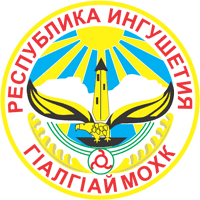 ДОКЛАДО СОБЛЮДЕНИИ ПРАВ, СВОБОД И ЗАКОННЫХ ИНТЕРЕСОВ ЧЕЛОВЕКА И ГРАЖДАНИНА И ДЕЯТЕЛЬНОСТИ УПОЛНОМОЧЕННОГО ПО ПРАВАМ ЧЕЛОВЕКА В РЕСПУБЛИКЕ ИНГУШЕТИЯ ЗА 2020 ГОД г. МАГАССодержаниеВведение …………...………………………………………………………............................3Глава 1.Основные показатели деятельности Уполномоченного по правам человека в Республике Ингушетия в 2020 году...……………………………………….5Глава 2.Актуальные проблемы защиты и восстановления прав человека по результатам рассмотрения обращений………………………………………………..172.1.Социальные права ….…………………………………………………………………..172.1.1. Право на жилище и достойные условия проживания ……………………….172.1.2.Трудовые права………………………………………………………………….........302.1.3.Право на охрану здоровья и медицинскую помощь…………………………….332.1.4.Право на социальное обеспечение ………………………………………………..352.1.5.Права лиц, являющихся вынужденными переселенцами ……………………..372.1.6.Права лиц с ограниченными возможностями здоровья………………………412.2. Права лиц, находящихся в местах принудительного содержания…………..482.3.Нарушения прав граждан сотрудниками правоохранительных органов......542.4.Право на справедливое судебное разбирательство……………………………..622.5. Экономические права граждан………………………………………………….…..63Глава 3.Основные направления деятельности ……………………………………….693.1.Основные направления деятельности Уполномоченного в период борьбы с пандемией………………………………………………..……………………………………693.2.Взаимодействие с органами государственной власти и институтами гражданского общества ……………………………………………………………........733.3. Использование в деятельности Уполномоченного международных механизмов защиты прав человека………………………………………………………753.4. Правовое просвещение…..…………………………………………………………….78Глава 4. Поправки в Конституцию Российской Федерации………………………..824.1. Конституционные поправки и пересмотр Конституции Российской Федерации в 2020 году ………………………………………..……………………………82Заключение…………………………………………………………………………………..102ВведениеЕжегодный доклад Уполномоченного по правам человека в Республике Ингушетия (далее-Уполномоченный) подготовлен во исполнение статьи 16 Федерального закона от 18.03.2020 г. № 48-ФЗ «Об уполномоченных по правам человека в субъектах Российской Федерации» и статьи 21 Закона Республики Ингушетия от 31.01.2017 г. № 3-РЗ «Об Уполномоченном по правам человека в Республике Ингушетия».	Цель доклада - привлечение внимания всех ветвей государственной власти и органов местного самоуправления, депутатского корпуса, судейского сообщества, правоохранительных структур, институтов гражданского общества к проблемам соблюдения прав и свобод человека и гражданина на территории республики.Ежегодный доклад Уполномоченного призван обеспечить системное и широкое информирование органов власти и должностных лиц, жителей республики о положении с соблюдением конституционных прав человека в Республике Ингушетия и мерах, принимаемых Уполномоченным и органами власти по соблюдению прав и законных интересов граждан. 	Доклад составлен на основе информации, полученной при изучении индивидуальных и коллективных обращений граждан, от жителей республики  входе их личного приема Уполномоченным и сотрудниками аппарата Уполномоченного, материалов, собранных по итогам инспекций мест принудительного содержания и других учреждений, переписки Уполномоченного с органами власти и местного самоуправления, с официальный сайтов федеральных и республиканских государственных органов и от помощников Уполномоченного в муниципальных образованиях республики.	В докладе рассматривается существующий спектр проблем в сфере соблюдения конституционных прав и свобод человека и гражданина в Республике Ингушетия, приводятся примеры рассмотрения жалоб, информацияо действиях, предпринятых для восстановления нарушенных прав и свобод граждан, даются рекомендации по совершенствованию законодательства, правоприменительной практики и  административных процедур.	Доклад содержит информацию о взаимодействии Уполномоченного с органами государственной власти, местного самоуправления, гражданскими институтами, в том числе, о реакции должностных лиц на его рекомендации, выводы и предложения, а также статистические данные.	Выражаю благодарность Главе Республики Ингушетия, Народному Собранию Республики Ингушетия, Правительству Республики Ингушетия,  руководителям и сотрудникам иных органов государственной власти федерального и регионального уровней, органов местного самоуправления, средствам массовой информации, общественным организациям, благотворительным фондам, за взаимодействие и поддержку в решении задач по защите прав человека.	Считаю необходимым отдельно выразить свою признательность и благодарность всем врачам и медицинским  работникам, оказавшимся на передовой борьбы с коронавирусной инфекцией и, рискуя собой, продолжающих вести круглосуточную борьбу за здоровье и жизни наших граждан.	Спасибо всем работникам Управления Роспотребнадзора по Республике Ингушетия за их самоотверженный труд и напряженную работу, благодаря действиям которых также спасено большое количество жизней наших граждан. 	Выражаю признательность всем, кто направил свои предложения во время подготовки настоящего доклада, что придало публикуемому ежегодному докладу полноту и объективность.	Конституционная реформа, пандемия новой коронавирусной инфекции, новый состав Правительства Российской Федерации и масштабные изменения нормативно-правовых актов стали основными событиями в  России в 2020 году.15 января 2020 года Президент Российской Федерации  Владимир Путин в послании Федеральному Собранию РФ дал старт конституционной реформе. Конституция была принята уже более четверти века назад в условиях тяжёлого внутриполитического кризиса, и положение дел с тех пор кардинально изменилось. Была образована рабочая группа по подготовке предложений о внесении поправок в Конституцию. В ее состав вошли 75 человек — общественные деятели, законодатели, депутаты, ученые.           Принятие поправок в Конституцию привело к изменениям во многих нормативно-правовых актах, а также принятию новых законов.	Произошедшая весной 2020 года пандемия новой коронавирусной инфекции, проявления которой продолжаются и в настоящее время, стала серьезнейшим вызовом не только для экономических и политических систем, но и для механизмов реализации и защиты основных прав и свобод человека, активно формировавшихся в последние десятилетия. ГЛАВА 1ОСНОВНЫЕ ПОКАЗАТЕЛИ ДЕЯТЕЛЬНОСТИ УПОЛНОМОЧЕННОГО ПО ПРАВАМ ЧЕЛОВЕКА В РЕСПУБЛИКЕ ИНГУШЕТИЯ В 2020 ГОДУ	Работа с обращениями граждан является одним из приоритетных направлений деятельности Уполномоченного по правам человека в Республике Ингушетия.	Уполномоченный по правам человека в Республике Ингушетия и сотрудники аппарата  осуществляют ежедневный прием граждан. 	В особых или сложных случаях рассмотрение жалоб производится с  выездом на место. 	В постоянном режиме проводятся телефонные консультации по интересующим граждан вопросам, в круглосуточном режиме осуществляется работа по оказанию правовой и иной помощи гражданам посредством телефона «горячей линии», а через интернет-сайт Уполномоченного в разделе «онлайн - приемная» любой гражданин может подать жалобу. В отчетный период всего к Уполномоченному поступило 1114обращений граждан (из них 256 письменных и 858 устных обращений и заявлений, в том числе 424 обращения на телефон «горячей линии» Уполномоченного).Для сравнения, в адрес Уполномоченного в предыдущие годы поступало:в 2019 году-1162 обращения (290 письменных и 872 устных);в 2018 году- 1021 обращение (218 письменных и 803 устных);в 2017 году- 1356 обращений (339 письменных и 1017 устных);в 2016 году- 1236 обращений (309 письменных и 927 устных);в 2015 году- 1177 обращений (295 письменных и 882 устных);в 2014 году-1715 обращений(549 письменных и 1166 устных);в 2013 году- 1796 обращений(449 письменных и 1347 устных);                в 2012 году-1615 обращений (425 письменных и 1190 устных);в 2011 году-1063 обращения(313 письменных и 750 устных);в 2010 году-250 обращений(132 письменных и 118 устных).КОЛИЧЕСТВО ОБРАЩЕНИЙ, ПОСТУПИВШИХ К УПОЛНОМОЧЕННОМУС 2010 ПО 2020 ГОДЫ (ПО ГОДАМ)СООТНОШЕНИЕ КОЛИЧЕСТВА ПИСЬМЕННЫХ И УСТНЫХ ОБРАЩЕНИЙ, ПОСТУПИВШИХ К УПОЛНОМОЧЕННОМУС 2010 ПО 2020 ГОДЫ (ПО ГОДАМ)По сравнению с 2019 г. прослеживается уменьшение письменных и  устных обращений граждан на 12 % и 2 % соответственно. Увеличилась доля обращений, поступивших на телефон «горячей линии», а также таких, которые были решены в устном порядке после проведения соответствующих консультаций и согласований с теми или иными должностными лицами. Уполномоченным и сотрудниками аппарата в ходе личного приема  принято более 600 человек и при рассмотрении жалоб и обращений граждан дано более 750консультаций и разъяснений по способам защиты своих прав и применения положений действующего законодательства. ГЕНДЕРНЫЙ СОСТАВ ЗАЯВИТЕЛЕЙБольшая часть письменных обращений - 140 (55 %)от общего количества, поступивших на имя Уполномоченного по правам человека, подана мужчинами.Женщины обратились в 116случаях (45 %).Изменилась география жалоб, поступивших к Уполномоченному в 2020 году. Большинство письменных обращений поступило от жителей г. Назрань - 83 (32,4%),  Назрановского района - 33 (13%)  и  г. Сунжа - 16 (6 %).Данная статистика обычно бывает обусловлена численностью населения муниципальных образований, высокой социальной активностью граждан и, соответственно, самим фактом нарушения или несоблюдения прав граждан.ТЕРРИТОРИАЛЬНОЕ РАСПРЕДЕЛЕНИЕ ОБРАЩЕНИЙтаблица №1ПО ГОРОДСКИМ ОКРУГАМПО МУНИЦИПАЛЬНЫМ РАЙОНАМВсе обращения граждан рассмотрены Уполномоченным исходя из задач, возложенных на Уполномоченного и его компетенции, определенной Федеральным законом от 18.03.2020 N 48-ФЗ "Об уполномоченных по правам человека в субъектах Российской Федерации" и Законом Республики Ингушетия от 31.01.2017г. № 3-РЗ «Об Уполномоченном по правам человека в Республике Ингушетия».	В процессе рассмотрения обращений в 2020 году Уполномоченным и сотрудниками аппарата было проведено 14  выездных проверок.ОСНОВНЫЕ РЕЗУЛЬТАТЫ РАССМОТРЕНИЯ ОБРАЩЕНИЙИз всего количества рассмотренных письменных обращений и заявлений (256),  восстановлены права заявителей по 78 жалобам (30,4 %).По 163 жалобам (63,6 %) заявителям оказана письменная юридическая помощь и даны разъяснения их прав, порядка их реализации и защиты. По 7 обращениям (3 %) заявителям предоставлены документы нормативно-правового характера.По 6 письменным  обращениям (2,3 %)  гражданам оказана помощь в составлении исковых заявлений.По 2 жалобам (1 %) был дан мотивированный отказ (частно-правовые споры, а также обращения, не содержавшие основных сведений, необходимых для рассмотрения обращений).  Из 424 обращений, поступивших на телефон «горячей линии» Уполномоченного иными способами восстановлены права заявителей по 234 обращениям (55 %).По всем остальным устным обращениям заявителям даны консультации по интересующим их вопросам, а также разъяснения о возможности самостоятельной защиты  гражданами своих прав в каждом конкретном случае.При работе с заявлениями граждан в различные  инстанции  направлено 315 письменных обращений и запросов, из них:В республиканские органы государственной власти - 98;В органы местного самоуправления - 72;В территориальные органы федеральных органов власти - 75;В федеральные органы государственной власти  - 4;Уполномоченным в субъектах РФ – 51;В благотворительные фонды - 1;В страны дальнего зарубежья  - 2 В страны ближнего зарубежья - 1;Ведомства и учреждения субъектов РФ - 11.КЛАССИФИКАЦИЯ ОБРАЩЕНИЙ ПО ГРУППАМКОНСТИТУЦИОННЫХ ПРАВ(в абсолютном и процентном выражении)таблица №2             Глава 2АКТУАЛЬНЫЕ ПРОБЛЕМЫ ЗАЩИТЫ И ВОССТАНОВЛЕНИЯ ПРАВ ЧЕЛОВЕКА 2.1.СОЦИАЛЬНЫЕ ПРАВА:2.1.1.ПРАВО НА ЖИЛИЩЕ И ДОСТОЙНЫЕ УСЛОВИЯ ПРОЖИВАНИЯСогласно  положениям Жилищного кодекса Российской Федерации  жилищное законодательство основывается на необходимости обеспечения органами государственной власти и органами местного самоуправления условий для осуществления гражданами права на жилище, его безопасности, на неприкосновенности и недопустимости произвольного лишения жилища, на необходимости беспрепятственного осуществления вытекающих из отношений, регулируемых жилищным законодательством, прав, а также на признании равенства участников регулируемых жилищным законодательством отношений по владению, пользованию и распоряжению жилыми помещениями, если иное не вытекает из Жилищного кодекса, другого федерального закона или существа соответствующих отношений, на необходимости обеспечения восстановления нарушенных жилищных прав, их судебной защиты, обеспечения сохранности жилищного фонда и использования жилых помещений по назначению.	Реализация конституционного права на жилище обеспечивается путем:предоставления жилых помещений по договору социального найма в домах государственного и муниципального жилищного фонда малоимущим и иным указанным в законе гражданам, нуждающимся в жилище;передачи жилых помещений в соответствии с договором коммерческого найма во временное владение и пользование;приобретения либо строительства жилых помещений за собственные средства без ограничения площади и за доступную плату.	Проблемы, связанные с реализацией права на жилище, являются одними из самых острых в нашем регионе. 	Уполномоченному по правам человека в течение 2020 года по вопросам, касающимся жилищной сферы, поступило 80 обращений, что составило 31,1 % от их общего числа. 	Таким образом, обращения по жилищным вопросам находятся на первой позиции из общего количества поступивших обращений.	В течение 2020 года количество обращений по жилищным вопросам увеличилось в сравнении с прошлыми годами, в частности в сравнении с 2019 годом  поступило на 24 обращения больше.	По 57 обращениям (большая часть от жителей 18–ти этажного дома в г. Назрань) права восстановлены полностью или частично, по 23 обращениям даны письменные разъяснения и  юридические консультации. 	В основном затрагиваемые вопросы касались качества предоставляемых коммунальных услуг, постановки на учет для улучшения жилищных условий  и для предоставления земельного участка под индивидуальное жилищное строительство, порядка предоставления жилых помещений на условиях договора социального найма, условий переселения из аварийного жилья и решения жилищных вопросов в связи с таким переселением, и других таких вопросов. Жилищно - коммунальная сфера - это наиболее сложная и важная  часть хозяйства городов и поселков,  деятельность, которой  направлена  на предоставление  жителям региона услуг по  техническому и санитарному обслуживанию зданий, обеспечение  необходимыми ресурсами (вода, газ, электрическая и тепловая энергия) для создания комфортных условий проживания и работы. 	Так, например, в адрес Уполномоченного поступили коллективные письменные и устные обращения от жильцов многоквартирного дома, расположенного по адресу: РИ, г. Назрань, ул. Столичная, д.№14 (18-ти этажный дом), с жалобами на  перебои, связанные  с  подачей отопления и электроэнергии в период отопительного  сезона.	Заявители сообщали, что предпринятые ими попытки урегулировать ситуацию самостоятельно и избежать негативных последствий (связанных, в том числе со здоровьем жильцов) путём обращений в управляющую компанию и в соответствующие структуры органов власти,не привели к должному результату.	Уполномоченным в адрес руководства администрации г.Назрань, руководителям Госжилинспекции Республики Ингушетияи УправленияРоспотребнадзора по Республике Ингушетиянаправлены обращенияо возобновлении подачи отопления в указанное жилое помещение, так как, в условиях самоизоляции, связанной с угрозой распространения коронавирусной инфекции, принятые управляющейкомпанией меры являлись неправомерными. 	В результате совместной выездной проверки сотрудников аппарата Уполномоченного, представителей Госжилинспекции РИи УправленияРоспотребнадзора по РИ установлено, что все вышеуказанные факты нарушений по содержанию общего имущества вышеуказанного многоквартирного дома подтвердились и имеют место быть.	В частности, по результатам проведенных сотрудниками «Центра гигиены и эпидемиологии в Республике Ингушетия» измерений микроклимата (температура, влажность) в многоквартирных домахустановлено, что замеры микроклимата в помещениях не соответствовали СанПиН 2.1.2.2645-10 «Санитарно-эпидемиологические требования к условиям проживания в жилых зданиях и сооружениях».	Вместе с тем, прекращение подачи отопления и электроэнергии  произведено после принятия Правительством Российской Федерации решения о запрете на приостановление неплательщикам подачи коммунальных услуг.	Уже в марте 2020 года граждане сталкивались с проблемой потери работы и, соответственно, снижения доходов, оказавшись в сложной жизненной ситуации.	В связи с этим Уполномоченным были направленыобращения в адрес руководителя управляющей многоквартирным домом компании и в органы местного самоуправленияо необходимости самым внимательным образом подходить к рассмотрению ситуаций, по причине которых граждане попадали в число неплательщиков и, как следствие, в жилые помещения которых приостанавливалась подача коммунальных ресурсов, по результатам, рассмотрения которых теплоснабжение было возобновлено.	В настоящее время вопрос бесперебойного снабжения указанного многоквартирного дома коммунальными ресурсами находится на контроле Правительства Республики Ингушетия.ПЕРЕСЕЛЕНИЕ ГРАЖДАН ИЗ АВАРИЙНОГО ЖИЛИЩНОГО ФОНДА	Одной из приоритетных задач жилищно-коммунальной реформы является расселение граждан из ветхого и аварийного жилого фонда.	В соответствии с Федеральным законом от 28 ноября 2018 года №436-Ф3 "О внесении изменений в Федеральный закон "О Фонде содействия реформированию жилищно-коммунального хозяйства", до 1 января 2026 года  продлен срок деятельности Фонда содействия реформированию ЖКХ. Действующая республиканская адресная программа "Переселение граждан из аварийного жилищного фонда Республики Ингушетия в 2019 - 2024 годах"  направлена на решение проблемы переселения граждан из аварийных многоквартирных жилых домов, признанных в установленном порядке таковыми до 1 января 2017 года, в связи с физическим износом в процессе их эксплуатации, расположенных на территории городов и районов Республики Ингушетия, за счет средств государственной корпорации - Фонда содействия реформированию жилищно-коммунального хозяйства и бюджета Республики Ингушетия.	Предоставление гражданам в связи со сносом многоквартирного дома другого жилого помещения носит компенсационный характер и гарантирует им условия проживания, которые не должны быть ухудшены по сравнению с прежними.	При переселении из аварийного жилья гражданам должны предоставляться благоустроенные жилые помещения в черте населенного пункта равнозначные по площади ранее занимаемому жилью.В рамках национального проекта «Жильё и городская среда» в Республике Ингушетия реализуетсярегиональный проект «Обеспечение устойчивого сокращения непригодного для проживания жилищного фонда».Программа реализуется в 6 этапов, по итогам которых к концу 2020 года в республике расселены 158 жителей из 30 жилых помещений, общей жилой площадью 1 386,66 кв. м. Целевой показатель, установленный паспортом федерального проекта на 2020 год для Республики Ингушетия, достигнут досрочно и перевыполнен с учетом нарастающего итога с начала 2019 года (реализация этапа 2019 - 961,51 кв. м. и 102 чел., реализация этапа 2020 - 425,15 кв. м. и 56 чел.).Это является хорошей поддержкой и значимой помощью в реализации  жилищных прав жителей нашей республики, проживавшим в небезопасных условиях в аварийных домах.Однако, поступавшие в 2020 году к Уполномоченному обращения свидетельствуют о том, что права граждан при переселении их из аварийного жилья не всегда соблюдались в полной мере. Граждане обращались с жалобами на  предоставление жилых помещений ненадлежащего качества, на факты непризнания многоквартирного дома аварийным, затягивание сроков постройки нового жилья при том, что старое жилье уже снесено, а также на нерасселение жильцов после признания  многоквартирного дома аварийным.Данные факты отражены не только в заявлениях граждан, но и подтверждены прокурорскими проверками и судебными решениями.	Например:На имя Уполномоченного поступило коллективное обращение от жильцов многоквартирного дома в г. Малгобек, с жалобой на нарушение их жилищных прав.	Со слов заявителей, по требованию администрации г.Малгобек, под угрозой отключения газоэлектроснабжения,они освободили квартиры многоквартирного дома, расположенного по ул.Базоркина,60, принадлежавшие им на праве собственности. 	Городской администрацией, в свою очередь, не было предоставлено никаких документов, подтверждающих наличие юридических оснований для предполагаемого  заселения граждан в новые дома. 	Никаких договорных отношений, нормативно-правовых либо локальных актов муниципальных органов власти,  в соответствии с которыми у них возникли бы обязательства по освобождению принадлежащих им квартир, а также прав на предлагаемые им квартиры,  заявителям предоставлено не было. 	В рамках работы поуказанному обращению Уполномоченным  направлены письма  в Министерство  строительства и жилищно-коммунального  хозяйства Республики Ингушетия (Минстрой Ингушетии) и  администрацию МО «Городской округ г.Малгобек» для принятия, в пределах компетенции, установленной законодательством, мер по недопущению нарушения конституционных прав заявителей.	В процессе рассмотрения заявлений установлено, что в связи с тем, что застройщик ООО «Сармат» с 2016 года не исполнял свои контрактные обязательства по долевому строительству многоквартирного дома, в который планировалось переселить заявителей, по иску Минстроя Ингушетии решением Арбитражного суда Республики Ингушетия указанный контракт  расторгнут.	В рамках реализации адресной программы «Переселение граждан из аварийного жилищного фонда Республики Ингушетия в 2016-2017гг.»  в г. Малгобекпродолжается строительство двух многоквартирных домов, в которые планируется переселитьжильцов8 снесенных аварийных многоквартирных домов, в том числе жителей многоквартирного дома № 60 по ул.Базоркина. 	Предварительные сроки переселения граждан в вышеуказанные  многоквартирные дома устанавливались на апрель 2020 года. 	Однако в силу различных объективных и субъективных причин переселение граждан не осуществлено по настоящее время.В адрес Уполномоченного регулярно поступают обращения от остронуждающихся и малоимущих граждан, состоящих на очереди для улучшения жилищных условий,  с просьбой оказать им содействие в получении жилья. В ответах на запросы Уполномоченного, практически из всех муниципальных образований республики, поступает информация о том, что выделение жилья и улучшение жилищных условий малообеспеченным и остронуждающимся гражданам не представляется возможным в виду отсутствия у муниципалитетов жилищных фондов и необходимых для строительства или приобретения такого жилья  средств.Таким образом, реализация  права на жилье для указанных граждан фактически не осуществляется.	Например: К Уполномоченному  по правам человека в Республике Ингушетия по вопросу оказания ему содействия и помощи в решении жилищных проблемобратился житель с.п. Сурхахи Назрановского района Республики Ингушетия, инвалид II группы.Семья заявителя является многодетной и малоимущей, своего жилья  не имеет, находится в тяжелом материальном положении, проживает в чужом доме, который должен быть освобожден.Согласно ч.3 ст. 40 Конституции Российской Федерации, малоимущим, иным указанным в законе гражданам, нуждающимся в жилище, оно предоставляется бесплатно или за доступную плату из государственных, муниципальных и других жилищных фондов в соответствии с установленными законом нормами.Каждому гарантируется социальное обеспечение по возрасту, в случае болезни, инвалидности, потери кормильца, для воспитания детей и в иных случаях, установленных законом (ч.1 ст. 39 Конституции Российской Федерации).По результатам  принятых мер по рассмотрению указанного обращения, администрацией Назрановского муниципального района заявитель поставлен на учет как нуждающийся в улучшении жилищных условий, а  администрацией с.п. Сурхахи он поставлен на учет для предоставления ему в последующем земельного участка под индивидуальное жилищное строительство в порядке очередности.Возможность стать на соответствующий учет по улучшению жилищных условий для социально незащищенных граждан является недостаточным в реализации их права на жилище.	Вобзоре практики рассмотрения судами в 2013 - 2014 годах дел по спорам, связанным с обеспечением права малоимущих граждан состоять на учете в качестве нуждающихся в жилых помещениях, предоставляемых по договорам социального найма из муниципального жилищного фонда (утв. Президиумом Верховного Суда РФ 23.12.2015г.) указывается, что дефицит бюджета не может служить основанием для утраты нуждающимися гражданами права на предоставление им мер социальной поддержки, поскольку регулирование бюджетных отношений должно осуществляться с учетом конституционных принципов и критериев.Как  отмечалось и в предыдущих докладах Уполномоченного, считаю, что органам местного самоуправления и органам исполнительной власти региона необходимо более оперативно решать вопросы соблюдения жилищных прав граждан, в том числе путем формирования в муниципальных образованиях  специализированного маневренного жилищного фонда, наличие которого будет способствовать решению проблем и возникающих трудностей, связанных с потребностью во временном жилье наиболее ущемленной и нуждающейся части населения, а также связанных с исполнением программ по переселению с оползневой зоны, из ветхого и аварийного жилищного фонда, с решением жилищных вопросов вынужденных переселенцев и др.ПРЕДЛОЖЕНИЯ:Правительству Республики Ингушетия, Министерству строительства и жилищно-коммунального хозяйства Республики Ингушетия, органам местного самоуправления: 	- обеспечить соблюдение прав граждан при реализации программ по переселению граждан из аварийного жилищного фонда республики в соответствии с действующим законодательством и с учетом реальных потребностей граждан;	- в первоочередном порядке обеспечивать предоставление жилья гражданам, уже выселенным из аварийного и ветхого жилья;	- рассмотреть возможность создания в республике фонда социального маневренного жилья.ЖИЛИЩНОЕ ОБЕСПЕЧЕНИЕ ДЕТЕЙ-СИРОТ	Среди категорий граждан, обладающих приоритетом в обеспечении жильем, следует выделить такую категорию, как дети-сироты, и дети, оставшиеся без попечения родителей, а также лица из числа детей-сирот и детей, оставшихся без попечения родителей.	В ряде международных актов и национальном законодательстве Российской Федерации отмечается, что ребенок, который временно или постоянно лишен своего семейного окружения или который не может оставаться в таком окружении, имеет право на особую защиту и помощь. 	И это понятно. Дети-сироты лишены возможности получить помощь и поддержку родственников и остро нуждаются в помощи, прежде всего в обеспечении жильем. 	Это связано с тем, что дети-сироты и дети, оставшиеся без попечения родителей, признаются находящимися в трудной жизненной ситуации, и поэтому нуждающимися в особой поддержке со стороны общества и государства.	Жилье для детей-сирот – это больше, чем просто место жительства. 	Жилье в данной ситуации – это та отправная точка, которая определяет всю его дальнейшую самостоятельную жизнь.	Таким образом, защита жилищных прав детей-сирот является важнейшим направлением государственной социальной политики Российской Федерации, учитывая, что число детей-сирот неуклонно увеличивается.	В Российской Федерации принята и действует законодательная база, определяющая дополнительные гарантии детей-сирот по внеочередному обеспечению их жилыми помещениями. 	Дополнительные гарантии прав этой категории детей на имущество и жилое помещение устанавливаются законодательством субъектов Российской Федерации и относятся к их расходным обязательствам (Закон Республики Ингушетия  от 14 сентября 2007 года № 31-РЗ «О дополнительных гарантиях  по социальной поддержке детей-сирот, и детей оставшихся без попечения родителей»).	Однако складывающаяся правоприменительная практика серьезно отстает от уровня законодательных гарантий и не позволяет реализовать жилищные права молодым людям, изначально оказавшимся в сложной жизненной ситуации.	Сравнительный анализ показывает, что рост граждан из категории детей-сирот, нуждающихся в жилье,  увеличивается ежегодно.  	В 2020 г. число граждан, нуждавшихся в обеспечении жильем, составляло 1082чел., в том числе от 14 до 18 лет -  89 человек, от 18 и старше - 993 человека (граждане, у которых наступило право получения жилья).   		Дети-сироты состоят в  очереди на получение жилья в среднем  8-9 лет.  		За 2015-2018г.г. в Республике Ингушетия были предоставлены благоустроенные жилые помещения по договорам найма специализированных жилых помещений 448гражданам из категории детей-сирот и детей, оставшихся без попечения родителей и лицам из их числа.			На 2019–2021 г.г. в республике разработан комплекс мер по предоставлению благоустроенных жилых помещений специализированного жилищного фонда по договорам найма специализированных жилых помещений детям-сиротам и детям, оставшимся без попечения родителей, лицам из их числа.В  адрес Уполномоченного регулярно поступают  жалобы от данной категории граждан.Граждане жалуются на произвольное исключение их из очереди или изменение номера очередности, на плохое качество жилья, уже предоставленного  детям – сиротам, на непредоставление информации по учетным делам и продвижению очередности получения жилья.По словам заявителей, при обращении в компетентные органы в приеме документов на постановку в очередь для получения жилья, им отказывали в связи с отсутствием финансирования на указанные цели на момент их обращения. 	Таким образом, позднее, этой категории лиц приходилось доказывать в судебном порядке факт обращения для постановки на учет в качестве нуждающихся в улучшении жилищных условий до достижения возрастного ценза. Очередность их определялась с момента вынесения решения суда, а не с момента фактического обращения в органы опеки и попечительства для постановки на учет в качестве нуждающихся в улучшении жилищных условий. Таким образом, многим из заявителей уже более 30 лет, они имеют семьи и уже своих детей, но до настоящего времени не смогли реализовать свое право на улучшение жилищных условий.		Имели место случаи, когда обязанность по своевременной постановке на учет ребенка-сироты не была осуществлена его законным представителем (в частности, когда сирота являлся еще и инвалидом и находился под опекой после достижения совершеннолетия).		В таких случаях всем обратившимся оказывалась необходимая юридическая помощь и разъяснялось их право в судебном порядке доказать уважительность пропуска установленного срока. Например, на имя Уполномоченного неоднократно обращаласьжительницаг. Сунжа,  являющаяся сиротой.	Она является воспитанницей детского дома в г. Сунжа, ныне реорганизованного в Коррекционную школу-интернат для детей с нарушением слуха. В первый раз она обращалась  по вопросу отказа ей в постановке на учет для получения жилья, как ребенка-сироты. По результатам работы, проведенной в рамках рассмотрения этого обращения, она  была включена в сводный список на 2014 год. 	В октябре 2014 года заявительница была уведомлена о том, что жилье ей будет предоставлено согласно утвержденному списку в порядке очередности при завершении строительства многоквартирного жилого дома в г.Назрань, однако вопрос предоставления ей жилья до сих пор не решен.    
	На сегодняшний день она самостоятельно растит  пятерых малолетних детей и проживает в съемной квартире, оплата которой затруднена в связи с отсутствием возможности иметь постоянную работу. 		В отчетном периоде заявительница очередной раз обратилась на имя Уполномоченного с заявлением об оказании ей содействия и помощи в защите жилищных прав.		В ходе рассмотрения были направлены обращения и запросы в Министерство образования и науки Республики Ингушетия, в Министерство финансов Республики Ингушетия и Председателю Правительства Республики Ингушетия. 		Установлено, что в 2018 году жильем в Республике Ингушетия обеспечено 19 граждан из категории детей-сирот, состоявших в сводном списке.		В 2019г. согласно заключенным 13 контрактам приобретено жилья 35 гражданам (32 квартиры). 		В 2020 году приобретено и распределено 15 квартир.		Согласно информации, поступившей из Министерства образования и науки Республики Ингушетия, заявительница состоит в сводном списке для получения жилья под порядковым номером 173.		Таким образом, заявительница более 10 лет после окончания срока пребывания в доме-интернате ожидает очереди на получение жилья. 		Учитывая такое продвижение очередности, она, предположительно, сможет получить жилье  не ранее, чем еще через несколько лет.		Считаю, что работа в этом направлении ведется недостаточносоразмерно, с  учетом того, что количество выделяемых ежегодно квартир детям-сиротам и детям, оставшимся без попечения родителей, не соответствует реальным потребностям в жилье указанной категории граждан.		Министерством образования и науки  Республики Ингушетия и органами опеки и попечительства ведется недостаточная разъяснительная работа,вследствие чего детьми-сиротами пропускаются сроки для обращения о постановке на учет в качестве лиц, нуждающихся в жилье.ОСНОВНЫЕ ПРОБЛЕМЫ:Длительный срок ожидания реализации детьми - сиротами законодательных гарантий обеспечения жилыми помещениями, в том числе и по решению судов, вследствие слабого федерального и регионального финансирования;Проблемы освоения органами власти выделенных финансовых средств по причине отсутствия на первичном и вторичном рынке жилья, соответствующего  критериям социального жилья;Сложность процедуры торгов, обязательных при расходовании бюджетных средств на приобретение жилья для детей-сирот;Отсутствие в регионе муниципального жилого фонда для обеспечения жильем детей-сирот;Плохое качество жилья, предоставляемое  детям - сиротам.Слабая разъяснительная работа, из-за которой сиротами пропускаются сроки для обращения о постановке на учет в качестве лиц, нуждающихся в жилье.ПРЕДЛОЖЕНИЯ:ПРАВИТЕЛЬСТВУ РЕСПУБЛИКИ ИНГУШЕТИЯ, МИНИСТЕРСТВУ ОБРАЗОВАНИЯ И НАУКИ РЕСПУБЛИКИ ИНГУШЕТИЯ:1.Учитывая ограниченность финансирования из федерального и регионального бюджетов на полное обеспечение жильем детей-сирот, в региональном бюджете ежегодно предусматривать финансовые средства для аренды жилья для детей-сирот, с определением механизма аренды;2.Рассмотреть возможность строительства жилищного фонда социального использования и специализированного жилищного фонда для реализации жилищных прав, как детей-сирот, так и других остронуждающихся граждан;3.Организовать мероприятия, направленные на повышение квалификации и специальную подготовку специалистов, обеспечивающих реализацию законодательства, регулирующего жилищные права детей-сирот. Усилить разъяснительную работу для законных представителей детей-сирот об их правах и обязанностях, в том числе и по порядку постановки на учет на улучшение жилищных условий;4.Изменить сроки поступления федеральных и региональных субвенций с таким расчетом, чтобы финансовые средства поступали в местные бюджеты не позднее II квартала текущего года.ОРГАНАМ МЕСТНОГО САМОУПРАВЛЕНИЯ:Усилить контроль над деятельностью органов опеки и попечительства, направленной на защиту жилищных прав детей-сирот.2.1.2. ТРУДОВЫЕ ПРАВА		Конституция Российской Федерации закрепляет право каждого гражданина на труд, свободу выбора рода деятельности и профессии.		Создание условий для занятости трудоспособного населения, равных возможностей для граждан в выборе профессии и рода трудовой деятельности являются приоритетными задачами государства.Период повышенной готовности, введенный в связи с распространением новой коронавирусной инфекции, повлиял существенным образом на сферу трудовых отношений. Все стороны трудовых отношений были вынуждены приспосабливаться к новым правилам. В результате количество безработных и закрывшихся организаций выросло в разы. 	Численность экономически активного населения за сентябрь - ноябрь 2020 г. в Республике Ингушетия составила 261,0 тыс. чел., из них 179,6 тыс. чел. заняты в экономике и 81,4 тыс. чел. не имели занятия и классифицируются как безработные.	Уровень общей безработицы составляет 31,2 %.	В Республике Ингушетия ведется постоянный мониторинг ситуации на рынке труда, которая характеризуется значительным увеличением обращаемости граждан в органы службы занятости населения в поиске подходящей работы и ростом регистрируемой безработицы. 	Это связано с выплатой гражданам, признанными в установленном порядке безработными после 1 марта 2020 г., пособия по безработице в максимальном размере (независимо от условий признания гражданина безработным), а гражданам, признанным безработными и имеющим несовершеннолетних детей, также по 3 тыс. рублей в месяц на каждого ребенка.	В связи с этим,в период с  апреляпо ноябрь 2020 г. в органы службы занятости населения  обратилось 72980 чел. Под влиянием мер, принимаемых против распространения новой коронавирусной инфекции, во II квартале 2020 года в Республике Ингушетия наблюдался всплеск роста безработицы и, как следствие, напряженность на рынке труда достигла критических значений.В марте 2020 г. численность состоящих на учете безработных граждан составила 22,2 тыс. чел., а уровень регистрируемой безработицы – 8,9 %.На 01.10.2020 г. численность граждан, состоящих на учете в качестве безработных, выросла до 63,7 тыс. чел., уровень регистрируемой безработицы – до 25,0 %.   Стремительный рост безработицы, начиная со II квартала 2020 года, обусловлен несколькими факторами, в том числе:- отсутствием возможности быстрого восстановления экономики в таких сферах, как туризм, общественное питание, массовые развлечения; - временным ограничением экономической деятельности в ряде секторов экономики и реализацией в полном объеме мер активной политики в целях содействия трудоустройству безработных граждан;- повышением размера пособия по безработице и назначением гражданам дополнительных видов социальной помощи, для получения которых гражданам необходимо зарегистрироваться в качестве безработного в органах службы занятости населения. 		Жалобы о нарушениях трудовых прав граждан в адрес Уполномоченного поступают  регулярно.		Подавляющее большинство  жалоб данной направленности  в 2020 году касалось вопросов сокращений и увольнений работников, трудовых споров между работниками и работодателями, невыдачи или задержки выдачи заработной платы.  		Указанные обращения и жалобы рассматривались в конструктивном  взаимодействии с республиканской трудовой инспекцией и органами прокуратуры.Например, в адрес Уполномоченного обратиласьжительница г. Сунжа,работница государственного учреждения с жалобой на действия руководителя. Согласно заявлению, ей препятствовали в исполнении должностных обязанностей, издавая приказы о выполнении работы, не относящейся к ее трудовым должностным обязанностям, и необоснованно лишали надбавок к заработной плате.В ходе рассмотрения данного обращения и изучения материалов были установлены нарушения трудового законодательства.В связи с этим, Уполномоченным направлено обращение в Госинспекцию труда в Республике Ингушетия, по результату рассмотрения которого руководителю вышеуказанного госучреждения направлено обязательное для исполнения предписание об устранении нарушений трудового законодательства, в отношении виновных лиц возбуждено дело об административном правонарушении по ч. 4 ст. 5.27 КоАП РФ.Одновременно, заявительнице была оказана помощь в подготовке документов для обращения в суд с исковым заявлением. По результатам его рассмотрения вынесено судебное решение в пользу заявительницы.2.1.3.ПРАВО НА ОХРАНУ ЗДОРОВЬЯ И  МЕДИЦИНСКУЮ ПОМОЩЬОхрана здоровья граждан — это система мер политического, экономического, правового, социального, научного, медицинского характера, осуществляемых органами государственной власти и местного самоуправления, организациями, их должностными лицами и иными лицами, гражданами в целях профилактики заболеваний, сохранения и укрепления физического и психического здоровья каждого человека, поддержания его долголетней активной жизни, предоставления ему медицинской помощи.Право на охрану здоровья обеспечивается охраной окружающей среды, созданием безопасных и благоприятных условий труда, быта, отдыха, воспитания и обучения граждан, производством и реализацией продуктов питания соответствующего качества, качественных, безопасных и доступных лекарственных препаратов, а также оказанием доступной и качественной медицинской помощи.Каждый имеет право на медицинскую помощь в гарантированном объеме, оказываемую без взимания платы в соответствии с программой государственных гарантий бесплатного оказания гражданам медицинской помощи, а также на получение платных медицинских услуг и иных услуг, в том числе в соответствии с договором добровольного медицинского страхования.Важной конституционной гарантией права на охрану здоровья является запрет на сокрытие должностными лицами фактов и обстоятельств, создающих угрозу для жизни и здоровья людей.Например:На имя Уполномоченного поступило обращение от жительницы с.п. Долаково Назрановского района о сокрытии факта смерти ее матери – медицинского работника от COVID-19, об оказании ей неквалифицированной медицинской помощи,  утраты ее медицинской карты и иным вопросам.В ходе рассмотрения данного заявления по обращениям  Уполномоченногопроведены проверки и получены результаты компетентных органов (прокуратуры г. Назрань, Территориального органа  Росздравнадзора по Республике Ингушетия, Управления Роспотребнадзора по Республике Ингушетия, Министерства здравоохранения Республики Ингушетия, отделения  Фонда социального страхования по Республике Ингушетия).В ходе проверок было установлено, что при оказании медицинской помощи пациентке допущены многочисленные нарушения, а именно -  нарушения п. 7 Приложения 6 к Порядку оказания медицинской помощи больным с острыми нарушениями мозгового кровообращения, утвержденного приказом Минздрава России от 15.11.2012 № 928н, нарушения Стандарта специализированной медицинской помощи при субарахноидальном кровоизлиянии (консервативное лечение), утвержденного приказом Минздрава России от 29.12.2012 № 1749н.Также, в нарушение Временных методических рекомендаций "Профилактика, диагностика и лечение новой коронавирусной инфекции (COVID-19). Версия 6 (28.04.2020)" и Приказа Минздрава России от 19.03.2020 № 198н «О временном порядке организации работы медицинских организаций в целях реализации мер по профилактике и снижению рисков распространения новой коронавирусной инфекции COVID-19», пациентке не была проведена оценка критериев подозрения на COVID-19, не полностью выяснен и не задокументирован эпидемиологический «коронавирусный» анамнез. Выявлены другие множественные нарушения. По результатам проверок, в   адрес главного врача ГБУЗ «ИРКБ им. А.О. Ахушкова» внесено представление о привлечении к дисциплинарной ответственности лиц, допустивших нарушение ст. 20 Федерального закона от 29.11.2010 № 326-ФЗ "Об обязательном медицинском страховании в Российской Федерации".По выявленным нарушениям составлены административные материалы по ч. 2 ст. 6.3 КоАП РФ и ст. 19.7 КоАП РФ в отношении ГБУЗ «ИРКБ им. А.О. Ахушкова». Материалы переданы в суд. В адрес ГБУЗ «ИРКБ  им. А.О. Ахушкова»  и  Министерства   здравоохранения Республики Ингушетия вынесено представление об устранении причин и условий, способствовавших совершению административных правонарушений.Кроме того, направлены материалы  проверок в Следственный отдел по г. Назрань СУ СК России по Республике Ингушетия для проведения доследственной проверки и принятия решения в порядке статей 144-145 УПК РФ. 2.1.4.ПРАВО НА СОЦИАЛЬНОЕ ОБЕСПЕЧЕНИЕ Статья 7 Конституции РФ устанавливает, что в Российской Федерации создаются условия, обеспечивающие достойную жизнь, в том числе развивается система социальных служб, устанавливаются государственные пенсии, пособия и иные гарантии социальной защиты. В соответствии со статьей 38 Конституции Республики Ингушетия каждому гарантируется социальное обеспечение по возрасту, в случае болезни, инвалидности, потери кормильца, для воспитания детей и в иных случаях, установленных законом, государственные пенсии и социальные пособия устанавливаются законом, поощряются добровольное социальное страхование, создание дополнительных форм социального обеспечения и благотворительность.В любом обществе независимо от его экономического и политического устройства всегда есть люди, которые в силу естественных, не зависящих от них причин, не могут собственными усилиями приобретать источник средств своего существования. 		В поступавших в 2020 году в адрес Уполномоченного обращениях по вопросам защиты прав граждан на социальное обеспечение, содержались просьбы об оказании содействия в справедливом перерасчете пенсии, вопросы компенсации родительской платы за детский сад и другие.		По всем обращениям, в которых граждане приводили доводы о нарушениях  их прав в сфере социального обеспечения, Уполномоченным проводилась работа во взаимодействии с Правительством Республики Ингушетия, Министерством труда и социального развития Республики Ингушетия, Отделением Фонда социального страхования Российской Федерации по Республике Ингушетия, Отделением Пенсионного фонда Российской Федерации по Республике Ингушетия, Министерством здравоохранения Республики Ингушетия и др., которые, в свою очередь, оказывали содействие в ходе проверок доводов заявителей, а в случае  подтверждения нарушения прав граждан,  принимали необходимые меры по их устранению.Например:На имя Уполномоченного поступило коллективное  обращение о нарушении права на получение возврата части родительской платы за детей, обучающихся в дошкольных образовательных учреждениях Республики Ингушетия.	В ходе работы было установлено, что по итогам проведенной Федеральным казначейством проверки исполнения бюджета Республики Ингушетия за 2019 год, и сверки отчетных данных о просроченной кредиторской задолженности республиканского бюджета за 2016-2018 гг. вопрос выделения дополнительной финансовой помощи бюджету Республики Ингушетия был вынесен на федеральный уровень.По информации министерства финансов Республики Ингушетия за 2018-2019 годы выплата компенсаций части родительской платы не производилась в связи со значительным дефицитом республиканского бюджета, при этом, невыплаченные суммы компенсации числятся как задолженность перед родителями.	После окончательного решения данного вопроса погашение задолженности бюджетных учреждений по компенсации части родительской платы будет осуществлено в полном объеме.	Вопрос своевременной выплаты возврата части родительской платы за детей, обучающихся в дошкольных образовательных учреждениях Республики Ингушетия, находится на контроле Правительства Республики Ингушетия  и Уполномоченного по правам человека в Республике Ингушетия. 2.1.5. ПРАВА ЛИЦ, ЯВЛЯЮЩИХСЯ  ВЫНУЖДЕННЫМИ ПЕРЕСЕЛЕНЦАМИ	В течение последних нескольких лет на имя Уполномоченного  поступило более 200 письменных и устных обращений от вынужденных переселенцев из Чеченской Республики и РСО-Алания.Условно вынужденных переселенцев из Чеченской Республики, обращающихся за защитой прав, можно разделить на две категории: - граждане, утратившие статус в связи с внесением изменений в 2015 году в ФЗ от 19.02.1993 г. №4530-1 «О вынужденных переселенцах», в соответствии с которыми вынужденный переселенец, получавший любую материальную помощь (субсидию, ссуду, земельный участок, материнский капитал и т.д.) от государства на улучшение жилищных условий утрачивает свой статус. При этом вынужденные переселенцы, получившие указанную помощь от государства, до вступления данных изменений в закон, также успели получить от государства  жилищный сертификат или жилье.- граждане, не получившие от государства никакой помощи, так как по различным причинам не стали продлевать статус вынужденного переселенца.	Согласно указанной выше поправке в закон все, кто получил компенсацию, возвратную ссуду, субсидию или иную государственную поддержку, лишаются статуса вынужденного переселенца, а, следовательно, и права на получение жилья или жилищного сертификата.	В 1997 году Правительством РФ принято Постановление №510 (от 30.04.1997 г.), по которому переселенцам стали выплачивать компенсацию за утраченное жилье и имущество. 	Экономический кризис 1998 года обесценил эту помощь. Компенсации оказалось недостаточно для приобретения или строительства жилья, но, получив эти деньги, люди автоматически лишались статуса вынужденного переселенца и переходили в разряд обычных граждан. 	Поскольку никакой другой альтернативы этим деньгам на тот момент не существовало, компенсацию брали, даже не имея возможности использовать ее по назначению.Необходимо отметить, что ранее, в отношении граждан, признанных в установленном законом порядке вынужденными переселенцами и   получившими компенсацию за утраченное жилье и имущество в Чеченской Республике, неоднократно выносились решения судов,  которые признавали данные компенсационные выплаты незначительными, поскольку граждане на выплаченные суммы не могли решить свои жилищные проблемы, в связи, с чем ее получение не может расцениваться как доказательство жилищного обустройства вынужденных переселенцев, а также отказы в продлении статуса вынужденного переселенца незаконными.Таким образом, часть вынужденных переселенцев из ЧР, которым также предоставлялись компенсационные выплаты до внесения изменений в Закон, успели реализовать свое право на жилище, получив жилые помещения или государственные жилищные сертификаты в рамках действующих государственных программ, тогда как остальные с учета нуждающихся в улучшении жилищных условий сняты. 	Согласно информации, предоставленной Министерством по внешним связям, национальной политике, печати и информации Республики Ингушетия, в сводном списке граждан, подтвердивших свое участие в  ведомственной целевой программе «Оказание государственной поддержки гражданам в обеспечении жильем и оплате жилищно-коммунальных услуг» государственной программы Российской Федерации «Обеспечение доступным и комфортным жильем и коммунальными услугами граждан Российской Федерации» на конец 2020 года значились 173 семьи (698 чел.) вынужденных переселенцев из Чеченской Республики и Республики Северная Осетия – Алания.  	Количество вынужденных переселенцев, не включенных в сводный список на конец2020 года по различным основаниям, составляет 934 семьи (3952 чел.). В рамках основного мероприятия «Выполнение государственных обязательств по обеспечению жильем категорий граждан, установленных федеральным законодательством» государственной программы Российской Федерации «Обеспечение доступным и комфортным жильем и коммунальными услугами граждан Российской Федерации» в соответствии с утвержденным Распоряжением Правительства Российской Федерации от 18.01.2020 № 33-р  графиком  выпуска и реализации государственных жилищных сертификатов на 2020 год Республике Ингушетия  выделены денежные средства в размере 1 190560,7 тыс. руб. для вынужденных переселенцев.По итогам проделанной работы в 2020 году выдано 339 государственных жилищных сертификатов на приобретение жилья семьям вынужденных переселенцев. За аналогичный период 2019 года выделено 304 государственных жилищных сертификатов на общую сумму 1 034580,3 тыс. руб., что на 13 % меньше, чем в 2020 году.Многие вынужденные переселенцы не были включены вовсе или были исключены из сводных списков получателей государственной поддержки на получение жилья из-за отказов в продлении статуса вынужденного переселенца. 	Например, на мое имя поступило обращение от вынужденного переселенца из Чеченской Республики, с жалобой на то, что уже несколько летон оказывается в конце очереди на получение государственного жилищного сертификата, при этом, многие вынужденные переселенцы, принятые на учет позже него, уже реализовали свое право на его получение.	По итогам рассмотрения данного заявления, Уполномоченным направлено заключение на имя министра по внешним связям, национальной политике, печати и информации Республики Ингушетия в интересах заявителя,  с рекомендацией восстановить его и членов его семьи в сводном списке получателей государственного жилищного сертификата в соответствии с Постановлением Правительства РФ от 21.03.2006г. №153 «Об утверждении Правил выпуска и реализации государственных сертификатов в рамках реализации ведомственной целевой программы  «Оказание государственной поддержки гражданам в обеспечении жильем и оплате жилищно-коммунальных услуг» государственной программы Российской Федерации «Обеспечение доступным и комфортным жильем и коммунальными услугами граждан Российской Федерации» на 2019 год.	Из полученного ответа стало известно, что заявитель на основании заявления о восстановлении в сводном списке от 2017 года был восстановлен в связи с продлением статуса вынужденного переселенца в сводном списке на 2019 год за номером №429. Таким образом, заявитель восстановлен с момента подачи им заявления о принятии на учет в 2017 году. При этом не был учтен тот факт, что он был восстановлен в списках вынужденных переселенцев по решению Магасскогорайонного суда еще в 2012 году, где в том числе, было указано, что статус вынужденного переселенца ему должен продлеваться ежегодно до полного жилищного обустройства.	 Несмотря на данное решение, продление статуса вынужденного переселенца происходило с нарушением сроков из-за несвоевременного исполнения вышеуказанного решения суда Управлением по вопросам  миграции Министерства внутренних дел по Республике Ингушетия.	В соответствии со ст.13 ГПК РФ, вступившие в законную силу судебные постановления, а также законные распоряжения, требования, поручения, вызовы и обращения судов являются обязательными для всех без исключения органов государственной власти, органов местного самоуправления, общественных объединений, должностных лиц, граждан, организаций и подлежат неукоснительному исполнению на всей территории Российской Федерации.  	Однако, до сегодняшнего дня право заявителя на получение жилья, как вынужденного переселенца, не реализовано.	В целях защиты и восстановления прав и законных интересов заявителя Уполномоченным направлены соответствующие обращения в адрес Прокурора республики о  проведении проверки и принятии мер прокурорского реагирования, и в адрес руководителя Следственного управления Следственного комитета России по Республике Ингушетия о проведении проверки и принятии процессуального решения.	Считаю также необходимым коротко напомнитьо ситуации с вынужденными переселенцами из Пригородного района и г. Владикавказ РСО-Алания. 	В марте 2015 года прекратило свою деятельность межрегиональное управление (МРУ) ФМС России в городе Владикавказ, занимавшееся вопросами обустройства вынужденных переселенцев из РСО-Алания.	До сих пор остаются семьи, не получившие государственную поддержку, есть такие, кто не сумел преодолеть противодействие местных чиновников и обустроиться в местах своего прежнего проживания.Зачастую, проблема реализации их прав связана и с межнациональными отношениями с РСО-Алания. До сих пор сохраняются населенные пункты, возвращение в которые, из – за, якобы,«несозревшего» морального климата, невозможно (г. Владикавказ, с.п.Тарское, с.п. Октябрьское, с.п. Ир  и т.д., всего  11 населенных пунктов). 	Другими проблемами данной категории граждан являются: недостаточность выделенных средств для завершения строительства (восстановления) домовладений, непонятный статус выделенных участков для «отказников» вс.п.  Майское, регистрация прав собственности третьими лицами  в отношении недвижимости вынужденных переселенцев и др.2.1.6. ПРАВА ЛИЦ С ОГРАНИЧЕННЫМИ ВОЗМОЖНОСТЯМИ ЗДОРОВЬЯКонституция Российской Федерации гарантирует каждому нуждающемуся социальное обеспечение в случае наступления инвалидности (ст.39).	Лица с ограниченными возможностями здоровья -  часть общества, которая, в силу физического или психического недуга, ограничена в своих возможностях, а потому нуждается в социальной защите. Меры социальной защиты инвалидов предусмотрены как международным, так и российским законодательством. 	Российская Федерация в рамках Конвенции ООН «О правах инвалидов», ратифицированной ею в 2012 году, выполняет обязательства по отношению к людям с ограниченными возможностями здоровья.	Несмотря на значительные достижения по интеграции инвалидов в жизнь общества, защита личных и социальных прав людей с ограниченными возможностями здоровья все еще остается актуальной проблемой.Жалобы от граждан данной категории на имя Уполномоченного поступали и в 2020 году, их было 4 письменных и 34 устных обращения, которые касались вопросов необоснованных и необъективных отказов учреждения медико-социальной экспертизы в установлении группы инвалидности и учинения препятствий к прохождению комиссии.	Инвалиды также жалуются на несвоевременное обеспечение их бесплатными лекарственными препаратами.  Особенно тяжело приходится тем, кто не может обходиться без конкретных жизненно важных лекарств, и из-за отсутствия их в аптеках приходится прерывать лечение, что часто сопряжено с ухудшением здоровья.	В последнее время чаще поступают жалобы от граждан, страдающих онкологическими заболеваниями, которым либо не выписывают необходимые лекарства из-за их отсутствия, либо выписываются аналоги, которые, по мнению пациентов,  не оказывают должного лечебного эффекта.Например:К Уполномоченному обратилась жительница Сунженского района, инвалид I группы, онкобольная, по вопросу обеспечения ее бесплатным лекарственным препаратом.Заявительница прошла 15 курсов химиотерапии, каждый месяц ей ставили капельницупрепаратом  «Золерикс» (золедроновая кислота), который является отечественным аналогом препарата «Зомета». С ее слов, с момента приема аналога вышеназванного препарата, у нее началось  явноеухудшение состояния здоровья. Побочный эффект усугублялся с каждым применением золедроновой кислоты. Возможности приобрести препарат «Зомета» заявительница не имеет, ввиду его высокой стоимости. Льготные лекарства по рецепту врача она получает в аптеке при Сунженской центральной районной  больнице.Согласно Федеральным законам от 24.11.1995 года №181-ФЗ «О социальной защите инвалидов в Российской Федерации» и от 17.07.1999 года №178-ФЗ «О государственной социальной помощи», инвалиды являются получателями набора социальных услуг и имеют право на обеспечение их по рецептам врача необходимыми лекарственными средствами в соответствии со стандартами медицинской помощи.Принятыми Уполномоченным мерами восстановлено право заявительницы на охрану здоровья, в соответствии с рецептом врача она была обеспечена жизненно необходимым ей бесплатным лекарственным препаратом «Зомета».	Также, в адрес Уполномоченного регулярно поступают обращения от родителей детей-инвалидов с вопросами по улучшению жилищных условий (получение жилья, земельного участка), с жалобами на непредоставление льгот (отсутствие путевок на санаторно-курортное лечение, отсутствие льготных лекарств, невозвращение денежных средств, потраченных на покупку билетов до места лечения и обратно) и др.	В соответствии с Федеральным законом  от 24.11.1995г.№ 181-ФЗ  "О социальной защите инвалидов в Российской Федерации" предусмотрены следующие права детей-инвалидов:обеспечение жильем детей-инвалидов;обеспечение беспрепятственного доступа инвалидов к объектам социальной, инженерной и транспортной инфраструктур;образование инвалидов;социально-бытовое обслуживание инвалидов.	На основании Федерального закона от 17 июля 1999 г. № 178-ФЗ "О государственной социальной помощи" дети-инвалиды имеют следующие льготы:1) обеспечение в соответствии со стандартами медицинской помощи необходимыми лекарственными препаратами для медицинского применения по рецептам на лекарственные препараты, медицинскими изделиями по рецептам на медицинские изделия, а также специализированными продуктами лечебного питания для детей-инвалидов;2) предоставление при наличии медицинских показаний путевки на санаторно-курортное лечение, осуществляемое в целях профилактики основных заболеваний, в санаторно-курортные организации, определенные в соответствии с законодательством Российской Федерации о контрактной системе в сфере закупок товаров, работ, услуг для обеспечения государственных и муниципальных нужд;3) бесплатный проезд на пригородном железнодорожном транспорте, а также на междугородном транспорте к месту лечения и обратно.	При предоставлении социальных услуг, граждане, имеющие I группу инвалидности, и дети-инвалиды имеют право на получение на тех же условиях второй путевки на санаторно-курортное лечение и на бесплатный проезд на пригородном железнодорожном транспорте, а также на междугородном транспорте к месту лечения и обратно для сопровождающего их лица.Из вышеуказанных льгот для данной категории граждан в Республике Ингушетия не реализуются или реализуются в недостаточной мере - право на жилье.В соответствии со ст. 17 Федерального закона от 24 ноября 1995 г. №181-ФЗ «О социальной защите инвалидов в Российской Федерации» инвалиды и семьи, имеющие детей-инвалидов, нуждающиеся в улучшении жилищных условий после 01.01.2005 г. обеспечиваются жилым помещением в соответствии с жилищным законодательством с Российской Федерации, т.е. за счет средств республиканского бюджета, исходя из общей площади жилья на одного человека 18 кв.м. и средней рыночной стоимости 1 квадратного метра общей площади жилья по Республике Ингушетия.Обеспечение жильем инвалидов и семей, имеющих детей-инвалидов, вставших на учет до 1 января 2005 года осуществляется за счет средств федерального бюджета.По информации министерства труда, занятости и социального развития республики на учете по улучшению жилищных условий состоит 4183 семьи, имеющие детей-инвалидов, из них вставших на учет до 01.01.2005 года-63 семьи, после 01.01.2005 года-4120 семей. За последние три года улучшили жилищные условия всего лишь 9 семьям.		По имеющейся информации, права вставших на учет на улучшение жилищных условий после 1 января 2005 года, в настоящее время на территории республики не реализовываются.		Основной причиной неисполнения обязательств по обеспечению жильем данной категории лиц, как и в предыдущие годы, остается отсутствие жилищного фонда и денежных средств, необходимых  для строительства или приобретения жилья.Отдельно хотелось бы отметить важность улучшения жилищных условий семей с детьми - инвалидами по психофизическим основаниям, так как очень многие такие семьи живут в неприспособленном жилье, при этом воспитывая ребенка - инвалида.Беспрепятственный доступ инвалидов к объектам социальной, инженерной и транспортной инфраструктур не является достаточным, так как в некоторых зданиях, остановках общественного транспорта, медицинских  учреждениях и т.д. отсутствуют пандусы и иная инфраструктура, необходимая для инвалидов.По информации Министерства образования и науки Республики Ингушетия в 24 образовательных организациях республики, реализующих общеобразовательные программы дошкольного образования, созданы условия для качественного образования детей-инвалидов и детей с ограниченными возможностями здоровья. В Республике Ингушетия функционируют две образовательные организации для детей с ограниченными возможностями здоровья: ГБОУ «Специальная (коррекционная) образовательная школа – интернат – детский сад г. Сунжа» и ГБОУ «Центр непрерывного образования для детей с ограниченными возможностями здоровья» в с.п. НижниеАчалукиМалгобекского района.По инициативе Уполномоченного  на базе ГБОУ «Центр непрерывного образования для детей с ограниченными возможностями здоровья» в с.п. Нижние Ачалуки Малгобекского района, в 2019 году было организовано отделение дошкольного образования для детей с психофизическими особенностями, однако одно такое отделение на всю республику недостаточно, и об этом свидетельствуют многочисленные обращения законных представителей таких детей о рассмотрении возможности  организации дополнительных мест для обучения детей-инвалидов с привлечением квалифицированных специалистов.Право на обеспечение лекарственными средствамилиц с ограниченными возможностями здоровья реализуется неудовлетворительно.В Республике Ингушетия проживает более 75 тысяч инвалидов, больных, страдающих сахарным диабетом, онкобольных, ветеранов и других категорий населения, имеющих право на бесплатное лекарственное обеспечение.	В соответствии со ст. 6.2  Федерального закона от 17.07.1999 г. №178-ФЗ «О государственной социальной помощи» и п.3 Постановления Правительства РФ от 30.07.1994 г. №890 «О государственной поддержке развития медицинской промышленности и улучшения обеспечения населения и учреждений здравоохранения лекарственными средствами и изделиями медицинского назначения», инвалиды имеют право на обеспечение в соответствии со стандартами медицинской помощи необходимыми лекарственными препаратами для медицинского применения по рецептам на лекарственные препараты. 	Льготники по-прежнему жалуются на то, что не могут получить в поликлиниках рецепты на льготное обеспечение лекарственными препаратами, а получив рецепты, в  аптеке им не выдают бесплатные льготные лекарства, без которых их жизнедеятельность не полноценна, а иногда может привести к угрозе их здоровью и жизни, вследствие чего, многие из них  вынуждены, чтобы не прерывать лечение, покупать препараты за свой счет.Санаторно-курортное лечение предоставляется в недостаточном размере.Уполномоченному 	ежегодно поступают устные и письменные обращения граждан по поводу непредоставления путевок на санаторно-курортное лечение.	Полномочия по предоставлению отдельным категориям граждан при наличии медицинских показаний путевок на санаторно-курортное лечение и бесплатного проезда на междугородном транспорте к месту лечения и обратно с 01.01.2011 г. переданы Министерству труда, занятости и социального развития республики, а с 01.01.2021 года региональному отделению Фонда социального страхования России по Республике Ингушетия.	Согласно Постановлению Правительства Республики Ингушетияот 10.05.2011 г. №152 «Об утверждении Порядка предоставления отдельным категориям граждан, получателям набора социальных услуг, путевок на санаторно-курортное лечение, а также бесплатного проезда на междугородном транспорте к месту лечения и обратно, при наличии медицинских показаний» городские и районные отделы социальной защиты населения министерства груда, занятости и социального развития республики осуществляют прием заявлений граждан по месту жительства заявителя.  		Путевками на санаторно-курортное лечение граждане обеспечиваются в порядке установленной очередности, по мере поступления финансовых средств на указанные цели. 		Так, по имеющейся информации, в 2018 году было выделено всего 199 путевок, в 2019 году - 347 путевок, в 2020 году - 110 путевок.		При этом в очереди на получение путевок на санаторно-курортное лечение состоят более 6,5 тысяч льготников.ПРЕДЛОЖЕНИЯ:Правительству Республики Ингушетия, Министерству финансов Республики Ингушетия, заинтересованным органам власти осуществлять финансовое обеспечение предусмотренных действующим законодательством мер социальной поддержки и защиты для отдельных категорий граждан, в том числе и по вышеуказанным фактам.При строительстве новых зданий и иных объектов общественной инфраструктуры в обязательном порядке в строительных проектах предусматривать необходимую инфраструктуры для обеспечения доступной среды для инвалидов.Министерству образования и науки Республики Ингушетия рассмотреть возможность создания в каждом муниципальном  районе (городе) отделений для детей с особенностями психофизического развития при действующих дошкольных учреждениях.2.2. ПРАВА ГРАЖДАН, НАХОДЯЩИХСЯ В МЕСТАХ ПРИНУДИТЕЛЬНОГО СОДЕРЖАНИЯЗа 2020 год в адрес Уполномоченного поступило 65 письменных заявлений от лиц, находящихся под стражей или от их родственников или законных представителей (из них 7 поступило от лиц, находящихся под стражей в ФКУ СИЗО-1 ОФСИН России по Республике Ингушетия или от их родственников).	Это заявления как самих осужденных к лишению свободы, так и от их родственников или законных представителей.	По сравнению с предыдущим 2019 годом (44 письменных обращения) статистка говорит о росте числа жалоб в адрес Уполномоченного от лиц, находящихся под стражей, и их родственников и законных представителей на 32, 3 %.Содержание жалоб:- просьба об оказании благотворительной (материальной) помощи – 36;- о предоставлении юридической консультации и информации, а также о предоставлении юридической литературы – 7;- на неоказание необходимой медицинской помощи – 6;- с просьбой о личной встрече с Уполномоченным – 4;- об оказании содействия в переводе осужденного – 3;- на условия содержания и предвзятое отношение – 3;- на необоснованное наказание за нарушение установленного режима  – 2;- о незаконном осуждении и обжаловании приговора суда – 2;- о нарушении прав на совершение религиозных обрядов – 1;-об оказании содействия в получении личных вещей, изъятых при задержании–1Большинство жалоб и обращений поступает от уроженцев республики, осужденных и отбывающих наказание в регионах Российской Федерации, или от их родственников.Их рассмотрение, чаще всего, производится во взаимодействии с региональными коллегами.По результату анализа поступавших в адрес Уполномоченного жалоб установлено, что одной из основных проблем остаётся проблема дискриминации по национальному и религиозному признакам лиц, отбывающих наказание в регионах Российской Федерации и являющихся выходцами из Северо-Кавказского федерального округа.В основном, осужденные и заключенные жалуются на преследование по национальному признаку, привлечение к дисциплинарным наказаниям с длительным содержанием в карцерах, штрафных изоляторах по надуманным и малозначительным основаниям, в результате предвзятого отношения, на неоказание необходимой медицинской помощи, воспрепятствование совершению религиозных обрядов, на применение физического насилияНапример:На имя Уполномоченного поступило заявление осужденного уроженца Ингушетии, отбывающего наказание в ФКУ ИК-6 УФСИН России по Хабаровскому краю о нарушении его прав на свободу вероисповедания действиями администрации учреждения.В частности, заявитель жаловался на то, что у него и у других осужденных изъяли не запрещенную  религиозную литературу (Коран и др.).	В ходе рассмотрения вышеуказанного заявления направлено соответствующее обращение в адрес Уполномоченного по правам человека в Хабаровском крае, с просьбой проверить условия содержания осужденного и при необходимости,  принять соответствующие меры реагирования.	Установлено, что сотрудниками исправительного учреждения у осужденных изъята литература для проверки в соответствии с положениями Федерального закона от 25.07.2002 года №114-ФЗ «О противодействии экстремисткой деятельности», а также в соответствии с требованиями приказа ФСИН России от 24.11.2017 года №1111 «Об организации мероприятий по противодействию терроризму, экстремисткой деятельности в учреждениях и органах уголовно-исполнительной системы».	В связи с тем, что изъятые литературные издания изложены не на русском языке и не могли быть изучены сотрудниками исправительного учреждения, они были собраны для проверки представителями Духовного управления мусульман Дальнего Востока. По результатам рассмотрения обращения, после проверки,литература  возвращена  осужденным в полном объеме.Защищать права большинства из лиц данной категории приходится во взаимодействии с региональными уполномоченными по правам человека и территориальными органами прокуратуры, а также членами региональных общественных наблюдательных комиссий,путём направления к нимобращений  с просьбами о проведении объективных проверок соответствиядействительности фактов, приводимых в заявлениях родственниками заключённых или же самими заключёнными.Чаще всего, после проведения соответствующих мероприятий в рамках действующего законодательства, администрациями колоний и надзорными органами официально эти факты не подтверждаются.Одним из актуальных остается вопрос, с которым обращаются в адрес Уполномоченного родственники осужденных и сами осужденные, выходцы из Республики Ингушетия, с просьбой оказать содействие в их направлении или переводе, для отбытия наказания, в места принудительного содержания, расположенные в СКФО или в непосредственной близости к округу, в связи с тем, что на территории Республики Ингушетия пенитенциарные учреждения отсутствуют.В своих обращениях данная категория граждан, в первую очередь, связывает свою просьбу с необоснованными притеснениями и предвзятым отношением со стороны сотрудников Федеральной службы исполнения наказанийв отношении осужденных, выходцев из республик СКФО, а также с  материальными и физическими издержками родственников осужденных лиц, связанными с дальностью нахождения режимных учреждений, и, как следствие, трудностями, возникающими при их посещении.Решение этой проблемы, на мой взгляд, позволило бы существенно активизировать воспитательную и социальную работу с лицами, содержащимися в учреждениях уголовно-исполнительной системы.В целях оказания профилактического воздействия на осужденных, появится реальная возможность организации мероприятий, во взаимодействии с общественностью, религиозными авторитетами и родственниками данной категории лиц, путем проведения встреч и, соответственно, бесед, по предупреждению нарушений осужденными режима содержания, и их последующей социальной реабилитации и интеграции в мирную жизнь по истечению срока заключения.Обращения и заявления об оказании содействия в переводе осужденных из отдаленных учреждений для отбывания наказания ФСИН России в учреждения, находящиеся на территории СКФО поступают в адрес Уполномоченного из года в год.Несмотря на то, что в 2020 годубыливнесены изменения в уголовно-исполнительное законодательствоРоссийской Федерации о возможности перевода осужденного в исправительное учреждение вблизи его дома или места проживания близких родственников,заявления в адрес Уполномоченного от осужденных и от их родственниковоб оказании содействия в направлении осужденного для отбывания наказания в исправительное учреждение по месту прежнего проживания все еще поступают.Стоит отметить, что на протяжении долгих лет подобные ходатайства  практически не удовлетворялись. Ситуация изменилась после вступления в силу  28 сентября 2020 года Федерального Закона № 96-ФЗ «О внесении изменений в  Уголовно-исполнительный кодекс Российской Федерации». Эти изменения касаются осужденных к лишению свободы и к принудительным работам. В соответствии с данным законом осужденные, по заявлению на имя руководителя  исправительного учреждения, в котором они отбывают наказание,  могут быть переведены  в исправительные учреждения, расположенные ближе к месту жительства своих ближайших родственников.Так, на имя Уполномоченного по правам человека в Республике Ингушетия обратился житель  г.Карабулак, отец осужденного, отбывавшего на тот момент наказание в ФКУ ИК-14 ГУФСИН России по Нижегородской области. Заявитель сообщал, что являетсяпенсионером, инвалидом второй группы, в связи с чем, поездки к сыну к месту отбывания наказания являются очень проблематичными и материально затратными. Сам осужденный также  имеет хронические заболевания. В связи с невозможностью видеться с близкими родственниками, осужденный обратился с заявлением, с просьбой о его переводе в исправительное учреждение, находящееся ближе к месту жительства его родственников в адрес руководства администрации исправительного учреждения, где он отбывает наказание. Данное прошение не было удовлетворено. Опасаясь за состояние здоровья сына, заявитель обратился с заявлением в адрес Уполномоченного с просьбой ходатайствовать о переводе его сына. По итогам рассмотрения вышеуказанного заявления, Уполномоченным  направлено обращение на имя директора ФСИН России с просьбой положительно рассмотреть вопрос перевода осужденного в одно из исправительных учреждений Северо-Кавказского Федерального округа.По результату работы, проведенной совместно с ФСИН России,  принято решение о переводе сына заявителя в исправительное учреждение Управления ФСИН России по Кабардино-Балкарской Республике. В связи с тем, что на территории Республики Ингушетия нет пенитенциарных учреждений, деятельность Уполномоченного связана с соблюдением и защитой прав лиц, содержащихся в ИВС МВД по Республике Ингушетия (изолятор временного содержания в г. Назрань и Малгобекского района) и ФКУ СИЗО-1 ОФСИН РФ по Республике Ингушетия.В ходе рассмотрения поступающих обращений из вышеуказанных учреждений республики проводятся выездные проверки и беседы с заявителями на предмет нарушения их прав.ПериодическиУполномоченным осуществляется покамерный обход в ФКУ СИЗО-1 ОФСИН РФ по Республике Ингушетия с целью проверки условий содержания лиц, находящихся под стражейс последующим выяснением достоверности полученной информации и решением обозначенных вопросов совместно с руководством ОФСИН России по Республике Ингушетия.Например: В аппарат Уполномоченногопоступило письменное заявление от обвиняемого, содержащегося  в  СИЗО-1 г. Карабулак, с просьбой о личной встрече с Уполномоченным.В рамках выездной проверки Уполномоченного в СИЗО-1, организована личная встреча со следственно-арестованным, в ходе которой он смог поделиться деталями своих проблем. В частности, заявитель обратился с просьбой оказать содействие в получении личных вещей (банковская карта, ключа от автомобиля и др.), которые, по его мнению, были незаконно изъяты при его задержании. По результату рассмотрения заявления обвиняемого и направленного впоследствии Уполномоченным обращения в Министерство внутренних дел по Республике Ингушетия с просьбой провести проверку указанных доводов следственно-арестованного, по данному факту проведена проверка на предмет правомерности действий сотрудников правоохранительных органов.В своей правозащитной деятельности по защите прав лиц, находящихся в местах принудительного содержания, Уполномоченный на постоянной основе взаимодействует с Прокуратурой Республики Ингушетия, МВД по Республике Ингушетия и ОФСИН России по Республике Ингушетия. С Прокуратурой Республики Ингушетия и с ОФСИН России по Республике Ингушетия заключены соответствующие соглашения о взаимодействии и сотрудничестве.Систематически проводится обмен информацией данной направленности и анализ поступающих обращений.В настоящее время наблюдается положительная динамика в части соблюдения прав лиц, содержащихся под стражей в системе ФСИН, в части оказания им необходимой медицинской помощи.2.3. НАРУШЕНИЯ ПРАВ ГРАЖДАН СОТРУДНИКАМИ ПРАВООХРАНИТЕЛЬНЫХ ОРГАНОВСогласно ст. 21 Конституции Российской Федерации, «Достоинство личности охраняется государством. Ничто не может быть основанием для его умаления».Конституция Российской Федерации гарантирует, что достоинство личности охраняется государством, в том числе и посредством осуществления правоохранительной деятельности, которая является одним из видов государственной деятельности.Одно из ключевых и общественно значимых мест в системе защиты прав и свобод человека и гражданина отведено правоохранительным органам.Уголовно-процессуальное законодательство запрещает в ходе уголовного судопроизводства осуществлять какие-либо действия, принимать решения и обращаться с человеком таким образом, что впоследствии его честь будет умалена, достоинство унижено, а его жизнь и здоровье будут в опасности.От правомерности действий сотрудников правоохранительных органов зависят и интересы подозреваемого, обвиняемого или подсудимого и интересы общества и государства.Статистика за 2020 год свидетельствует о том, что жалобы на действия (бездействие) сотрудников правоохранительных органов сновазначительно снизились по сравнению с предыдущими годами.В 2019 году зафиксирован рост показателей на 60 %  обращений по сравнению с 2018 г., за 2020 год идет снижение на 47 % по сравнению с прошлым годом.В 2013 году–105 письменных обращений;В 2014 году – 67 письменных обращений;В 2015 году – 60 письменных обращений;В 2016 году –39 письменных обращений;В 2017 году – 59 письменных обращений;В 2018 году – 27 письменных обращений;В 2019 году – 66 письменных обращений.За отчетный период в адрес Уполномоченного  на действия сотрудников правоохранительных органов поступило 35 письменных и 91 устных обращений.Жалобы на действия сотрудников правоохранительных органов составляют 13,6 % от общего числа письменных обращений, поступивших в адрес Уполномоченного в 2020 году.Если в 2019 году в аппарат Уполномоченного  поступило 66 письменных обращений и жалоб на действия сотрудников правоохранительных органов, то за 2020 год  только  35 заявлений.Из общего числа поступивших в 2020 году в адрес Уполномоченного жалоб на действия (бездействие) сотрудников правоохранительных органов составляют:- на неправомерные действия  –9;- на незаконные задержания – 7;- неуведомление родственников о задержании и  местонахождении граждан - 6;- на проведение несанкционированных обысков – 4;- на бездействие сотрудников - 4;- с просьбой оказать содействие в выдаче тела погибшего при задержании – 2;- с просьбой проверки законности и обоснованности действий сотрудников – 1;- незаконное привлечение к уголовной ответственности – 1;- несогласие с приговором суда – 1;При поступлении обращений граждан о нарушении их прав органами правопорядка, после предварительной проверки, проведения соответствующего анализа, Уполномоченным для принятия мер реагирования направлялись обращения в органы прокуратуры Республики Ингушетия, СУ СК России по Республике Ингушетия, МВД по Республике Ингушетия и в их территориальные подразделения.Пример. В аппарат Уполномоченного по правам человека в Республике Ингушетия поступило письменное заявление жительницы г.Карабулак  о бездействии сотрудников правоохранительных органов. Заявительница сообщала, что подвергалась нападкам со стороны соседки. На неоднократные обращения к участковому уполномоченному и вызовы полиции, должной реакции не последовало.В ходе рассмотрения заявления Уполномоченным было направлено соответствующее обращение на имя начальника ОМВД России по г.Карабулак, которое было рассмотрено и приняты соответствующие меры реагирования. В отношении соседки заявительницы проведена доследственная проверка, по результату которой возбуждено уголовное дело по признакам преступления, предусмотренного ч.1 ст.115 УК РФ (умышленное причинение легкого вреда здоровью).По некоторым обращениям, Уполномоченным и сотрудниками его аппарата, проводятся выездные проверки на местах для объективного и всестороннего рассмотрения заявления, а также для сбора и подтверждения информации о нарушениях прав тех или иных лиц.По всем обращениям специалистами аппарата Уполномоченного проводятся соответствующие устные и письменные юридические консультации, даются разъяснения по тем или иным вопросам.В статье 52 Конституции Российской Федерации закреплена обязанность государства обеспечить защиту прав потерпевших от преступлений, обеспечить доступ указанной категории граждан к правосудию и обеспечить компенсацию причиненного ущерба. Реализация указанных конституционных норм на практике обеспечивается в первую очередь правоохранительными органами, основным назначением которых является  защита жизни, здоровья, прав и свобод граждан Российской Федерации, иностранных граждан, лиц без гражданства, противодействие преступности, охрана общественного порядка, собственности и обеспечение общественной безопасности (статья 1 Федерального Закона «О полиции» от 7 февраля 2011 года № 3-ФЗ).Анализ соблюдения в республике закрепленных в Конституции Российской Федерации прав потерпевших проведен на основании данных, опубликованных Генеральной прокуратурой Российской Федерации, которые свидетельствуют о том, что в 2020 году на территории Республики Ингушетия было зарегистрировано 1909 преступлений. Количество зарегистрированных преступлений по сравнению с 2019 годом выросло на 6% и достигло максимальных показателей с 2011 года. Справедливости ради надо отметить, что рост общего числа зарегистрированных преступлений отмечен и в целом по стране, однако его динамика составила всего лишь 1%.В структуре зарегистрированной преступности отмечен рост на 33% (с 130 до 173) числа особо тяжких преступлений, на 115,2% (с 46 до 99) преступлений террористического характера, на 225% (с 4 до 13)    преступлений, связанных с посягательствами на жизнь сотрудников правоохранительных органов,  на 38,5% (с 13 до 18) числа зарегистрированных убийств, на 16,6% (с 12 до 14) фактов причинения тяжкого вреда здоровью, на 40,9% (с 22 до 31) преступлений, совершенных иностранными гражданами. Отмечается незначительный рост на 3,3% (с 298 до 308) количества выявленных преступлений, связанных с незаконным оборотом наркотиков, на 1,4% (с 218 до 221) числа преступлений, связанных с незаконным оборотом оружия. В 2020 году окончено расследование уголовных дел по 1056 из 1909 зарегистрированных преступлений (55,3%). Общий процент раскрываемости составил 59,3% (Россия-51,7%, СКФО -63,1%). По сравнению с 2019 годом показатель раскрываемости ухудшился на 4,2% (было 63,5%). Динамика роста количества нераскрытых преступлений в 2020 году составила 15,8% (Россия-5,3%, СКФО-6,2%). В числе 724 оставшихся нераскрытыми преступлений:92  особо тяжких преступления (в 2019г. -75, рост 22,7%);197 тяжких преступлений (в 2019г-162, прирост 21,7%);309 преступлений средней тяжести (в 2019 г-273, прирост 13,2%);126 преступлений небольшой тяжести (в 2019г. -115, прирост 9,6%).Остались нераскрытыми 60 преступлений в сфере экономики, 67 преступлений террористического характера, 164 преступления, связанные с незаконным оборотом оружия, 72 преступления, связанные с незаконным оборотом наркотических средств. Для наглядного понимания приведем такую статистику: количество нераскрытых особо тяжких преступлений в 2,5 раза больше,  чем раскрытых (39), количество нераскрытых тяжких преступлений на 24,7% больше числа раскрытых (158), количество нераскрытых преступлений средней тяжести на 32,1% больше чем раскрытых (234) и только количество раскрытых преступлений небольшой тяжести, более 80% из которых совершаются в условиях очевидности, почти в три раза больше чем нераскрытых. Как было отмечено выше, в 2020 году на территории Республики Ингушетия совершено 18 убийств, по официальной информации раскрываемость убийств составила 100%. Однако в суд направлены уголовные дела только по 7 убийствам. То есть, на сегодняшний день, лица,совершившие 11 убийств не являются подсудимыми, а ведь это резонансные преступления и они посягают на фундаментальное право каждого – право на жизнь. При этом на начало 2020 года уже числились нераскрытыми 170 убийств, 130 лиц, причастные к которым находятся в розыске. Таким образом, даже сухие цифры правовой статистики свидетельствуют о том, что ситуация с обеспечением гарантированных Конституцией Российской Федерации прав граждан, признанных потерпевшими от преступлений, существенно ухудшилась. Эффективность деятельности правоохранительных органов, выступающих в данном случае от имени государства, как гарант реализации указанных прав, существенна ниже, чем была в предыдущие годы, при этом, количество граждан, становящихся жертвами преступлений неуклонно растет. Приведу пример возможного нарушения прав потерпевших на доступ к правосудию и обеспечение компенсации причиненного ущерба. Так, в адрес Уполномоченного по правам человека в Республике Ингушетия с заявлением обратились вдовы работников завода по изготовлению пенобетонных блоков в с.п. Экажево,погибших в результате взрыва бытового газа в помещении «Блочного цеха».В рамках рассмотрения заявления Уполномоченным проведена проверка по факту смерти работников в результате взрыва газа, по результатам которой установлено, что необходимые работы по техническому обслуживанию газового оборудования на территории завода АО «Газпром газораспределение Назрань» с 2017 года не выполнялись. В связи с этим, в действиях руководства и должностных лиц АО «Газпром газораспределение Назрань» усматриваются признаки преступлений, предусмотренных ч.3 ст. 109, ч.3 ст.238 и ч.3 ст.293 Уголовного кодекса Российской Федерации. Следственным управлением СК России по Республике Ингушетия возбуждено уголовное дело в отношении собственника цеха по изготовлению строительных блоков по признакам преступления, предусмотренного ч.3 ст. 216 УК РФ. На основании изложенного, Уполномоченным в Следственное управление Следственного комитета России по Республике Ингушетиянаправлены материалы о рассмотрении вопроса об уголовном преследовании в отношении руководства  и должностных лиц АО «Газпром газораспределение Назрань».ПРЕДЛОЖЕНИЯ:Организовать совместно с МВД по Республики Ингушетия практику проведения совместных приемов граждан.	Обратить внимание руководства МВД по Республике Ингушетия на указанный аспект деятельности и рекомендовать выработать, во взаимодействии с заинтересованными министерствами и ведомствами, комплекс дополнительных мер, которые позволят минимизировать нарушения прав граждан, гарантированных ст. 52 Конституции Российской Федерации. 	Из 915 уголовных дел, производство по которым в 2020 году было окончено 229 (25%) расследовались сверх установленного Уголовно-процессуальным кодексом Российской Федерации срока. Таким образом, по каждому четвертому оконченному производством уголовному делу допущено нарушение гарантированного Законом права граждан на уголовное судопроизводство в разумные сроки. А ведь подобная практика приводит к нарушению прав не только лиц, совершивших преступления, но и потерпевших.  Полагаю, что руководителям следственных органов и органов дознания необходимо обратить на этот аспект уголовного преследования особое внимание с тем, чтобы минимизировать нарушения гражданских прав.	В 2020 году в республике зарегистрировано «рекордное» за последние шесть лет количество преступлений, связанных с посягательствами на жизнь сотрудников правоохранительных органов. Наряду с этим, зарегистрирован рост на 115% преступлений террористического характера. Полагаю, что институтам органов государственной власти как республиканского, так и федерального уровней необходимо скорректировать проводимую работу по профилактике терроризма и экстремизма, особенно в свете предстоящих в текущем году выборов в Государственную Думу Федерального Собрания Российской Федерации. 	Вызывает озабоченность  рост убийств, покушений на убийство, а также преступлений, в результате которых причинен тяжкий вред здоровью потерпевших. Получаемая из открытых источников информация свидетельствует, что значительная часть этих преступлений является следствием бытовых конфликтов, зачастую длившихся годами. Эффективность мер по профилактике указанных преступлений, напрямую зависит от взаимодействия правоохранительных органов с традиционными общественными институтами. К сожалению, на практике такого взаимодействия мы не наблюдаем, на что хотелось бы обратить внимание, прежде всего руководства МВД по Республике Ингушетия. 	Главой Республики Ингушетия М-А. М. Калиматовым принят ряд организационных мер, направленных на борьбу с распространением наркотиков.  Одна из ведущих ролей в этой работе,безусловно, принадлежит правоохранительным органам. В 2020 году ими было выявлено 308 преступлений, связанных с незаконным оборотом наркотиков, что на 10 или 3,3% больше чем в 2019 году. По опыту знаю, что увеличение числа выявленных преступлений данного вида оценивается положительно, вместе с тем не уверен, что эти показатели оказали существенное влияние на наркоситуацию. Тем более, что 72 из 308 зарегистрированных преступлений (23,4%) остались нераскрытыми, а лица их совершившие к уголовной ответственности не привлечены. Резервы в этой работе, опять же лежат в сфере укрепления взаимодействия с общественными формированиями. Регулярно, в сети Интернет появляются ролики с признательными показаниями распространителей сильнодействующих наркотических средств, выкладываемые участниками движения «Антилирика».  Складывается впечатление, что движение «Антилирика» выступает альтернативой правоохранительным органам, при этом в обществе укоренилось мнение, что оно более эффективно, чем, допустим, специализированные подразделения МВД по РИ. В этой связи возникает ряд вопросов:учитываются ли в структуре зарегистрированных преступлений противоправные деяния, выявляемые указанным движением? Если не учитываются, то речь может идти о фактическом укрытии преступлений, ведь в роликах, выкладываемых в сеть, лица, называя свои персональные данные, свидетельствуют о преступлениях, связанных со сбытом сильнодействующих наркотических средств;каким образом используется информация, содержащаяся в указанных видеороликах?2.4. ПРАВО НА СПРАВЕДЛИВОЕ СУДЕБНОЕ РАЗБИРАТЕЛЬСТВОСогласно ч. 1 ст. 46 Конституции Российской Федерации, каждому гарантируется судебная защита его прав и свобод. Конституционный Суд России неоднократно указывал, что право на судебную защиту предполагает наличие конкретных гарантий, позволяющих реализовать его в полном объеме, а правосудие, которое в Российской Федерации осуществляется только судом (ст. 118, ч. 1 Конституции РФ), по своей сути может признаваться таковым, только если оно отвечает требованиям справедливости и обеспечивает эффективное восстановление в правах.Право на справедливое судебное разбирательство занимает важное место среди других прав человека, так как основной принцип защиты прав человека заключается в том, что любое нарушенное право может быть восстановлено с помощью определенной процедуры. Если в государстве отсутствует такая эффективная процедура защиты и восстановления нарушенного права, то любые другие права, закрепленные в законодательстве, являются просто декларативными положениями, юридической фикцией. Анализ поступивших обращений к Уполномоченному в 2020 году позволяет увидеть, что проблема соблюдения прав участников судебного процесса сохраняет свою актуальность.В адрес   регионального Уполномоченного поступает  много  жалоб на состоявшиеся судебные постановления, на их незаконность, необоснованность, несправедливость. По таким жалобам заявителю  предоставляется  подробная консультация, при необходимости запрашиваются и изучаются судебные акты, а также оказывается помощь в подготовке процессуальных документов.Пример. К Уполномоченному обратилась жительница г. Назрань с просьбой оказать содействие в отмене незаконного судебного приказа о взыскании  задолженности по оплате услуг за содержание жилого помещения по заявлению управляющей многоквартирными домами компании ООО «Чистый мир».В ходе рассмотрения обращения установлено, что с ООО «Чистый мир» заявительница договор не заключала, услуги по содержанию жилого помещения ООО «Чистый мир» ей не оказывались, по адресу, указанному в судебном приказе, она не проживает.Заявительнице была оказана помощь в составлении возражения в адрес мирового судьи об отмене судебного приказа о взыскании  задолженности по оплате услуг за содержание жилого помещения, в порядке ст.35 Гражданского процессуального кодекса Российской Федерации.По результатам его рассмотрения и итогам судебного разбирательства судебный приказ о взыскании с заявительницы задолженности по оплате услуготменен.2.5.ЭКОНОМИЧЕСКИЕ ПРАВА2020 год стал годом проверки способностей экономической системы и государственной власти отвечать на вызовы мирового кризиса, связанные с эпидемией новой коронавирусной инфекции.	Принятые на всех уровнях власти антикризисные меры помогли нам минимизировать наиболее негативные последствия кризиса. 	Сегодня около 75 % предприятий, работающих в нашей стране, являются представителями малого бизнеса. 		В Ингушетии – это 4,3 тыс. субъектов малого и среднего предпринимательства,  которые обеспечивают работой 5,7 тыс. человек.	Распространение новой коронавирусной инфекции понесло за собой не только угрозу здоровью населения, но и создало значительные экономические препятствия для развития бизнеса.	Наиболее пострадали от пандемии коронавируса предприятия малого бизнеса, осуществляющие деятельность в сферах общественного питания, розничной торговли, транспорта, туризма и в области досуга и развлечений.	В целях минимизации последствий введённых ограничений и вынужденного простоя предприятий и индивидуальных предпринимателей на федеральном уровне принят ряд неотложных мер.	В условиях распространения коронавируса государству в течение всего года приходилось принимать оперативные меры для поддержки россиян и бизнеса. Законодательные инициативы, призванные поддержать россиян и экономику в условиях пандемии в 2020 году, принимались максимально оперативно. 	Также в период пандемии был принят закон, согласно которому выплаты по листкам нетрудоспособности в расчёте за месяц не могут быть меньше минимального размера оплаты труда. Появилась возможность оформить электронный больничный лист при удалённой консультации врача с применением телемедицины — на лечение направят, если врач диагностировал заболевание, представляющее опасность для  окружающих.Ещё одна принятая инициатива дала возможность семьям, оказавшимся в затруднительном материальном положении из-за временной потери работы, получить адресные пособия и выплаты, в том числе на детей в возрасте от трёх до семи лет, без учёта дохода за прошлый период. Выплаты производились исходя из доходов семьи на момент подачи заявления.
	Был принят закон, разрешающий дистанционную торговлю безрецептурными лекарствами. В условиях ЧС и при возникновении угрозы распространения заболевания, представляющего опасность для окружающих, Правительство РФ получило право разрешить продажу и  некоторых рецептурных препаратов (но только до конца 2020 года). Одновременно ужесточена ответственность за продажу лекарственного фальсификата и контрафакта через Интернет.Согласно новому закону, граждане, малый и средний бизнес получили возможность на полгода отсрочить выплаты по займам, в том числе по потребительским кредитам и ипотеке. Основанием для отсрочки было снижение дохода за минувший месяц на 30 и более процентов. «Кредитные каникулы» не ухудшали кредитную историю и предоставлялись на срок не более шести месяцев.Были приостановлены проверки организаций малого и среднего бизнеса вплоть до конца 2020 года, также была предусмотрена возможность введения моратория на возбуждение дел о банкротстве, что дало возможность сохранить рабочие места и сами предприятия.	29 октября 2020 г. Президент Российской Федерации предложил продлить мораторий на плановые проверки малого бизнеса на 2021 год, а также продлить на три месяца отсрочку по налогам и страховым взносам для пострадавших на фоне пандемии коронавируса отраслей.Другая норма освободила предприятия малого и среднего предпринимательства от необходимости переоформлять разрешительные документы (лицензии, аккредитации и т.д.), несмотря на истечение сроков действия, срок действия автоматически пролонгируется. Те организации, деятельность которых приостановлена, например, в связи с закрытием торговых центров, получили отсрочку внесения арендных платежей.Также предприятия малого и среднего бизнеса в наиболее пострадавших отраслях в связи с распространением коронавируса, социально ориентированные НКО и централизованные религиозные организации  освобождены от налогов и страховых взносов, начисленных во втором квартале 2020 года. От НДФЛ освободили стимулирующие выплаты за особые условия труда и дополнительную нагрузку медицинским и иным работникам, участвующим в борьбе с коронавирусной инфекцией, оказывающим социальные услуги гражданам.Не обошли стороной меры господдержки и самозанятых граждан. Согласно подписанному в июне прошлого года закону, самозанятым вернули уплаченные в прошлом году налоги, предоставив налоговый капитал в размере одного МРОТ (12 130 рублей) на погашение текущих налогов.Кроме того, самозанятым была предоставлена возможность аренды муниципального имущества по льготным ставкам, доступ к льготным кредитам, субсидиям и грантам на открытие и развитие бизнеса, доступ к бесплатным обучающим семинарам, в том числе дистанционным.Действующий до конца 2020 года мораторий на взыскание движимого имущества должников-физлиц продлён до 1 июля 2021 года. Кроме того, продлён срок предъявления исполнительных документов, по которым малый и средний бизнес, пострадавший в период пандемии, и пенсионеры смогут получить рассрочку.Оперативные меры поддержки бизнеса были разработаны и на республиканском уровне.В целях поддержания экономической и социальной стабильности Распоряжением Главы Республики Ингушетия образован оперативный штаб. Распоряжением Председателя Правительства Республики Ингушетия в целях мониторинга социально-экономической ситуации в республике и реализации первоочередных мер по обеспечению устойчивого развития экономики и социальной стабильности образован антикризисный штаб, возглавляемый лично Председателем Правительства региона. Распоряжением Главы Республики Ингушетия утвержден и реализуется План первоочередных мероприятий, который предусматривает реализацию мер финансового и нефинансового характера.Утвержден перечень системообразующих организаций, имеющих региональное значение и оказывающих существенное влияние на занятость населения и социальную стабильность. Одними из важных региональных мер поддержки субъектов малого и среднего предпринимательства, осуществляющих деятельность в наиболее пострадавших отраслях, являются:снижение ставки по упрощенной системе налогообложения, а для впервые зарегистрированных с 1 апреля до 1 октября текущего года субъектов малого и среднего предпринимательства эта ставка установлена нулевой;снижение стоимости потенциально возможного к получению индивидуальных предпринимателей годового дохода при применении патентной системы налогообложения в 2 раза;снижение ставки до 1 % по налогу на имущество организаций и др.Так, 16 предприятиям и организациям оказано содействие в присвоении статуса системообразующей организации для обеспечения бесперебойной работы в период пандемии, что позволило сохранить рабочие места предприятий.Распоряжением Правительства Республики Ингушетия от 09.04.2020 г. № 168-р определён перечень организаций, на которые не распространяются ограничительные меры, на условиях выполнения санитарных норм и правил. Определено 20 различных сфер деятельности подобных организаций. В части устойчивости и сбалансированности бюджета в рамках мероприятий Плана предусматривается перерасчет параметров бюджета Республики Ингушетия и местных бюджетов на 2020 год, путем приоритизации расходов местных бюджетов в целях принятия антикризисных мер, так же создание финансового резерва в размере до 5 процентов доходной части бюджета Республики Ингушетия.Были оказаны меры поддержки для организаций и индивидуальных предпринимателей, занятых в сферах деятельности, наиболее пострадавших в связи с распространением новой коронавирусной инфекции. Даны рекомендации представительным органам муниципальных районов и городских округов Республики Ингушетия по оказанию ряда мер поддержки для организаций и индивидуальных предпринимателей, занятых в сферах деятельности, наиболее пострадавших в связи с распространением новой коронавирусной инфекции. На горячую линию Уполномоченного поступали обращения жителей Республики Ингушетия с жалобой на закрытие в период распространения новой коронавирусной инфекции большинства организаций. У многих жителей республики в связи с этим возникали определенные сложности, в том числе с платежами по кредитам и займам.Потеря работы, снижение размера заработной платы, вынужденный уход в неоплачиваемый отпуск, банкротство продавцов, исполнителей услуг и другие негативные последствия пандемии создавали трудности в решении повседневных вопросов обеспечения жизнедеятельности граждан.В рамках работы по рассмотрению указанных выше устных обращений граждан принимались меры по разрешению тех или иных возникших проблем посредством проведения телефонных бесед и переговоров с заинтересованными министерствами и ведомствами, а также с должностными лицами, то есть - иным способом, в соответствии со сложившейся неординарной ситуацией.         Часть обращений граждан на телефон горячей линии касалась вопроса  ограничений и прекращения автобусных сообщений в регионе. Весной 2020 года в адрес Уполномоченного поступило письменное коллективное  заявление от жителей, проживающих вс.п. Нестеровское, г.Сунжа, с.п. Троицкое и г.Карабулак, с жалобой на то, что  после отмены ГУП «Ингушавтотранс» автобусного маршрута с прямым сообщением г.Сунжа-г.Магас, жители, проживающие в этих населенных пунктах, в связи с этим испытывали  большие неудобства. Данный маршрут позволял без пересадки в г. Назрань добраться из г. Сунжи в г. Магас. Отсутствие маршрута особенно волновало родителей, имеющих детей-студентов и тех жителей, которые работают в г.Магаси не имеют автотранспорта  в личном распоряжении. 	В ходе проведенной работы было установлено, что автобусное сообщение  по маршруту  г. Сунжа – г. Магас было приостановлено в связи с введенным на территории республики  режимом  самоизоляции. 	По результатам проведенной работы, после положительного рассмотрения обращений Уполномоченного, руководством Министерства промышленности и цифрового развития Республики Ингушетия, а также  ГУП «Ингушавтотранс» принято решение о возобновлении автобусного сообщения по маршруту  г. Сунжа – г. Магас.Глава 3ОСНОВНЫЕ НАПРАВЛЕНИЯ ДЕЯТЕЛЬНОСТИ3.1. ОСНОВНЫЕ НАПРАВЛЕНИЯ ДЕЯТЕЛЬНОСТИ УПОЛНОМОЧЕННОГО В ПЕРИОД БОРЬБЫ С ПАНДЕМИЕЙ В преамбуле Всеобщей декларации прав и свобод человека и гражданина указано, что права и свободы человека, его честь и достоинство являются высшей ценностью общества и государства. Международный пакт об экономических, социальных и культурных правах  признает за каждым человеком право на «наивысший достижимый уровень физического и психического здоровья» и обязывает правительства принимать эффективные меры для «предупреждения и лечения эпидемических, эндемических, профессиональных и иных болезней и борьбы с ними».	30 января 2020 г. Генеральный директор Всемирной организации здравоохранения определил, что вспышка коронавирусной болезни (COVID-19) представляет собой чрезвычайную ситуацию в области общественного здравоохранения, имеющую международное значение.Кризис, вызванный пандемией, накрыл все сферы нашей жизни, выявил известные застарелые и новые проблемы, стал экзаменом для властей в части готовности принимать адекватные и эффективные управленческие решения, отразил наличие диалога власти и гражданского общества. Пандемия COVID-19 поставила под угрозу такие основополагающие права, как право на жизнь, право на охрану здоровья и доступность здравоохранения, право на свободу передвижений. В связи с угрозой  распространения на территории России новой коронавирусной инфекции  приняты сотни нормативных правовых актов и подзаконных актов.В соответствии с подпунктом "б" пункта 6 статьи 4.1 и с пп. «м» ч. 1 ст. 11 Федерального закона от 21.12.1994 № 68-ФЗ «О защите населения и территорий от чрезвычайных ситуаций природного и техногенного характера» органы управления и силы единой государственной системы предупреждения и ликвидации чрезвычайных ситуаций функционируют в режиме повышенной готовностипри угрозе возникновения чрезвычайной ситуации.Органы государственной власти субъектов Российской Федерации принимают в соответствии с федеральными законами законы и иные нормативные правовые акты в области защиты населения и территорий от чрезвычайных ситуаций.Новые условия жизни поставили государство в целом и органы власти всех уровней в условия необходимости обеспечения безопасности жизни и здоровья населения и соблюдения прав граждан. Несмотря на ограничения, введенные в связи с санитарно-эпидемиологической обстановкой, работа собращениями и заявлениями  граждан, поступавшими в адрес Уполномоченного  посредством почтовой связи, электронной почты, а также  на телефон «горячей линии» Уполномоченного, не прекращалась.В частности, граждане жаловались на отсутствие в аптеках медицинских масок, дезинфицирующих и обеззараживающих средств. Кроме того, обращения касались вопросов постановки на учет в центрах занятости населения, дистанционного обучения школьников, порядка стимулирующих выплат медицинским работникам, детских пособий.По всем обращениям гражданам давались соответствующие разъяснения и консультации, велась работа с должностными лицами, ответственными за каждый из обозначенных вопросов, по устранению обстоятельств, повлекших за собой нарушения прав человека.Для анализа принимаемых мер и оперативного взаимодействия с органами власти по соблюдению прав человека и гражданина в период борьбы с коронавирусной инфекцией Уполномоченный включен в состав оперативного штаба республики по предупреждению завоза и распространения коронавирусной инфекции COVID-19. В период пандемии региональным Уполномоченным осуществлялись выездные проверки в СИЗО-1 ОФСИН России по Республике Ингушетия, в ходе которых особое внимание уделялось организации и реализации в учреждении комплекса санитарно-противоэпидемических (профилактических) мероприятий: соблюдения карантина, организации системы дезинфекции камер,  наличия средств индивидуальной защиты и их применение, запас и наличие необходимых противовирусных препаратов для лиц, находящихся под стражей и сотрудников  учреждения.	По инициативе Совета при Президенте Российской Федерации по развитию гражданского общества и правам человека минимизирована практика избрания меры пресечения в виде заключения под стражу. Однако, в целом ситуация в местах принудительного содержания показала, что там фактически отсутствуют условия для соблюдения социальной дистанции, нет полноценной возможности для участия подозреваемых и обвиняемых в судебных заседаниях в режиме видео-конференц-связи. 	В апреле 2020 года Уполномоченным  осуществлена выездная проверка в ФКУ СИЗО-1 ОФСИН России по Республике Ингушетия на предмет готовности к профилактике распространения новой коронавирусной инфекции.В ходе проведенной проверки установлено, что следственно-арестованные лица без соответствующих средств защиты вывозятся на судебные заседания по территории республики, несмотря на то, что ОФСИН России по Республике Ингушетия располагает необходимыми техническими средствами для дистанционного участия арестованных в судебных заседаниях.Согласно позиции  Европейского суда по правам человека, проведение   судебных заседаний при помощи видеоконференцсвязи не противоречит понятию справедливого  и публичного слушания, если подозреваемый, обвиняемый или подсудимый может беспрепятственно следить за ходом процесса, видеть и слышать его участников, а также быть заслушанным самим.О данной ситуации доложено на заседании Оперативного штаба Республики Ингушетия по предупреждению завоза и распространения коронавирусной инфекции.Региональным Уполномоченным направлено обращение в адрес прокурора республики с просьбой провести проверку законности и обоснованности указанных действий во время пандемии и, в случае необходимости, принять меры прокурорского реагирования.Вопрос о дистанционном участии в судебных заседаниях подозреваемых и обвиняемых, содержащихся в ФКУ СИЗО-1 ОФСИН России по Республике ИнгушетиярассмотренВерховным Судом Республики Ингушетия, по результатам рассмотрения которого, судами республики обеспечено участие в судебных заседаниях подозреваемых и обвиняемых в период карантина посредством видеоконференцсвязи, за исключением случаев, требующих обязательного присутствия указанных лиц.	Пандемия, вызванная вирусом COVID-19, показала, что принимаемые меры должны быть направлены не только на борьбу с вирусом, что является важнейшим направлением, но и на защиту и обеспечение соблюдения прав человека.3.2.ВЗАИМОДЕЙСТВИЕ С ОРГАНАМИ ГОСУДАРСТВЕННОЙ ВЛАСТИ ИИНСТИТУТАМИ ГРАЖДАНСКОГО ОБЩЕСТВАВ 2020 году продолжено сотрудничество и взаимодействие Уполномоченного с органами государственной власти республики,  территориальными подразделениями федеральных органов исполнительной власти, общественными организациями и объединениями, работающими в сфере защиты прав человека.	В целях обеспечения гарантий государственной защиты прав и свобод человека и гражданина, их соблюдения и уважения, всего заключено более 20 соглашений о взаимодействии и сотрудничестве,  в том числе за отчетный период заключены: Соглашение о сотрудничестве между Уполномоченным и Главным управлением МЧС России по Республике Ингушетия, Соглашение о взаимодействии Уполномоченного и Избирательной комиссии Республики Ингушетия при подготовке и проведении общероссийского голосования по вопросам одобрения изменений в Конституцию Российской Федерации, Соглашение о взаимодействии Уполномоченного и регионального отделения Всероссийской политической партии «Единая Россия», Соглашения о взаимодействии администраций городов и районов и другие. В 2020 году, как и в прошлые годы, проводился ежеквартальный прием граждан совместно с руководством следственного управления Следственного комитета Российской Федерации по Республике Ингушетия, по результатам которых гражданам оказывалась помощь в решении поставленных вопросов или получении необходимой консультации.Участие Уполномоченного в работе Постоянно действующего координационного совещания по обеспечению правопорядка в Республике Ингушетия позволяет своевременно и при участии руководства  правоохранительных органов рассматривать актуальные вопросы обеспечения прав человека.	Действующим законодательством установлено, что, в том случае, если полномочий Уполномоченного недостаточно для принятия решения по фактунарушения прав и свобод человека, законодательство дает право Уполномоченному направлять соответствующий материал для его проверки в компетентный орган.         	Такое конструктивное взаимодействие  осуществляется с Прокуратурой Республики Ингушетия, МВД по Республике Ингушетия, Государственной инспекцией труда в Республике Ингушетия, Народным Собранием Республики Ингушетия, Правительством Республики Ингушетия, Военным комиссариатом Республики Ингушетия, с федеральными и региональными  министерствами и ведомствами.Осуществляется взаимодействие с Общественной наблюдательной комиссией Республики Ингушетия, в том числе с проведением совместных мероприятий по проверке обеспечения прав и условий содержания лиц, находящихся в местах принудительного содержания.	В отчетном периоде, как и в прежние годы, была продолжена совместная работа с Общественной палатой Республики Ингушетия, Общественным Советом при Уполномоченном по правам человека в Республике Ингушетия.В работе Общественного Совета участвуют независимые правозащитники, члены общественных и правозащитных организаций республики.Во взаимодействии с членами Общественной палаты РИ и Общественным советом при Уполномоченном рассматриваются наиболее актуальные и системные проблемы и вырабатываются соответствующие рекомендации в адрес органов публичной власти.Их активная позиция, неравнодушный, принципиальный подход к выработке и принятию рекомендаций способствует соблюдению и восстановлению нарушенных  прав граждан.В целях выработки консолидированных решений относительно основных направлений деятельности российских уполномоченных, решения системных вопросов, типичных для большинства регионов, обсуждения первостепенных правозащитных задач, требующих объединения усилий на федеральном и региональном уровнях, обмена накопленным опытом, развития и укрепления института уполномоченного, образован Координационный совет уполномоченных по правам человека в субъектах Российской Федерации.24 ноября 2020 года состоялось заседание Координационного совета российских уполномоченных по правам человека в г. Москве, посвященное защите прав человека в период пандемии.  В рамках данного мероприятия прошло всестороннее обсуждение актуальных вопросов обеспечения прав человека в условиях распространения коронавирусной инфекции, а также новых форм работы уполномоченных по правам человека в этот период: о защите прав потребителей в условиях коронавируса; о превентивных мероприятиях карантинного периода как форме защит прав граждан на охрану здоровья; об организации оказания медицинской помощи при коронавирусной инфекции и др.3.3. ИСПОЛЬЗОВАНИЕ В ДЕЯТЕЛЬНОСТИ УПОЛНОМОЧЕННОГО МЕЖДУНАРОДНЫХ МЕХАНИЗМОВ ЗАЩИТЫ ПРАВ ЧЕЛОВЕКАОдним из приоритетных направлений работы регионального Уполномоченного, закрепленным в ст. 14 Федерального закона от 18.03.2020 года №48-ФЗ «Об уполномоченных по правам человека в субъектах Российской Федерации», является международное сотрудничество в области защиты прав человека.Актуальность данного направления деятельности постоянно повышается вместе с развитием интеграционных процессов в области защиты прав и свобод человека и гражданина.	Федеральным Уполномоченным по правам человека делается особый акцент на развитие правозащитной дипломатии во взаимодействии с зарубежными коллегами и Министерством иностранных дел России, для принятия совместных мер по защите прав соотечественников за рубежом.Налаживание отношений с коллегами из иностранных государств необходимо для конструктивного диалога в вопросах защиты прав наших граждан, оказавшихся в сложной жизненной ситуации за рубежом, а также прав иностранных граждан, находящихся на территории Российской Федерации.Права человека на свободу и личную неприкосновенность, запрет произвольных арестов и задержаний, доступ к правосудию и медицинской помощи являются базовыми ценностями демократического общества, закрепленными в Международном билле о правах человека.Указанные права граждан Российской Федерации, находящихся за рубежом, часто нарушаются.       Так, по информации Посольства России в Египте в августе – сентябре 2018 года в Каире египетскими правоохранительными органами по различным причинам было арестовано более 50 россиян. Большинство из них депортированы без официального уведомления и объяснения причин.14 августа 2018 года пропали без вести находившиеся в Египте пятеро студентов из Ингушетии (Р. Плиев, А. Дзейтов, И. Аушев, И. Чемурзиев и Х. Дугиев). По истечении пяти месяцев, в феврале 2019 года, египетской стороной официально был подтвержден факт ареста четверых граждан Российской Федерации, уроженцев Республики Ингушетия, за исключением Х.Дугиева.Было установлено, что после задержания правоохранительными органами Египта по обвинению в причастности к деятельности и финансированию ИГИЛ, распространении идей экстремизма и в шпионаже, без конкретизации инкриминируемых им деяний, четверо из пяти пропавших молодых людей находятся в пенитенциарном учреждении г. Каира (тюрьма особого режима Тора/Лиман Тора).Посольство Российской Федерации в Арабской Республике Египет не было уведомлено о задержании указанных граждан России, как предусмотрено двусторонней Консульской конвенцией. На протяжении полутора лет ноты Посольства России в МИД АРЕ о предоставлении сведений о россиянах оставались без ответа. Обратная связь с египетской стороны появилась только после специального устного послания Министра иностранных дел Российской Федерации  С. В. Лаврова Министру иностранных дел Египта С. Шукри в декабре 2019 года.На протяжении более 2,5 лет Плиеву Р., Дзейтову А., Аушеву И. и Чемурзиеву И. продлевали срок нахождения под стражей каждые 45 дней. Их родители обращались в различные инстанции с просьбой освободить их сыновей, в связи с отсутствием доказательств их вины. В ноябре 2020 года, на встрече Главы Республики Ингушетия М-А.М. Калиматова и Уполномоченного обсуждался вопрос нахождения студентов из Ингушетии под стражей в каирской тюрьме и возможности применения международных механизмов защиты прав человека в целях их освобождения. После этого была проведена встреча Уполномоченного с родителями задержанных,  на которой у них были приняты соответствующие заявления. 1 декабря 2020 года Уполномоченный направил обращения Верховному комиссару ООН по правам человека Мишель Бачелет и послу России в Египте Григорию Борисенко. По результатам совместной работы, проведенной  с Посольством России в Египте 26 января  2021 года 3 из 4 арестованных граждан Российской Федерации Плиев Р., Аушев И. и Чемурзиев И. реабилитированы и депортированы в Россию египетскими властями. Представитель Прокуратуры Египта принес официальные извинения перед освобожденными студентами за длительные сроки содержания под стражей и сообщил об отсутствии у национальных правоохранительных органов Египта оснований для их дальнейшего заключения.По возвращению из заключения в Арабской Республике Египет, Плиеву Р., Аушеву И. и Чемурзиеву И., находившимся в неудовлетворительном состоянии здоровья,  организовано медицинское обследование и лечение, по результатам которого они направлены на дальнейшее лечение и реабилитацию в санаторий. К сожалению, А. Дзейтов не был отпущен на свободу и официальных объяснений его оставления под стражей  не дано, несмотря на запросы, направленные Уполномоченным через посольство России и поставленные  конкретные вопросы об инкриминируемом деянии, доказательствах и т.д. При, этом со слов сотрудника консульства известно, что ему инкриминируют экстремизм. В интересах А.Дзейтова в настоящее время ведется активная работа. Направлены обращения Уполномоченного в адрес Уполномоченного по правам человека в Российской Федерации Татьяны Москальковой, Министра иностранных дел Российской Федерации Сергея Лаврова, Посла России в Египте Георгия Борисенко, Верховного комиссара ООН по правам человека Мишель Бачелет, Президента Национального совета по правам человека в Арабской Республике Египет Мухаммеда Файека, Президента Национальной комиссии по правам человека Арабской Республики Египет ЭссамаШиха, посла Арабской Республики Египет в России ИхабаНаср, с просьбой об оказании содействия в вопросе защиты его прав, освобождения и возвращения на Родину.Кроме того,направлено обращение Уполномоченного Председателю Духовного управления мусульман России РавилюГайнутдину с просьбой обратится к египетским властям на международной конференции в  г. Каир под эгидой президента Арабской Республики Египет Абдель-ФаттахаАс-Сиси по вопросу освобождения и возвращения на Родину А.Дзейтова. Вопрос освобождения и возвращения на Родину А. Дзейтова  находится на контроле федеральных и региональных органов власти.3.4. ПРАВОВОЕ ПРОСВЕЩЕНИЕОдним из направлений деятельности Уполномоченного является содействие правовому просвещению населения посредством распространения знаний о правах и свободах человека и гражданина, а также формах и методах их защиты.В 2020 году с целью максимально широкого охвата аудитории, реализация этой задачи происходила по всем возможным направлениям с использованием различных способов подачи информации.Уполномоченным и сотрудниками аппарата предоставлялись гражданам юридические консультации при личных приемах в месте расположенияАппарата Уполномоченного в г. Магас, в ходе выездных приемов, а также по телефону «горячей линии».При посещении мест принудительного содержания проводились личные приемы осужденных, лиц, содержащихся под стражей, административно-задержанных граждан, которым разъяснялись нормы уголовного, уголовно-процессуального и уголовно-исполнительного законодательства. 	В течение года на базе СУ СК РФ по Республике Ингушетия раз в квартал организовывались дни совместных приемов граждан с участием Уполномоченного и  руководства СУ СК РФ по Республике Ингушетия, в ходе которых гражданам давались юридические консультации, устные разъяснения по существу затрагиваемых ими вопросов, в том числе по вопросам приема, регистрации и рассмотрения сообщений о преступлении и предварительного следствия.Практика проведения совместных приемов является важным условием осуществления деятельности в сфере обеспечения условий и гарантий реализации  прав и свобод человека и гражданина на территории Республики Ингушетия.	Результаты проводимой работы по защите прав граждан свидетельствуют о необходимости больше уделять внимание вопросам правового просвещенияи  повышение уровня правовой культуры населения. 	Жители, знающие свои конституционные права и свободы, как правило, умеют их защищать, более требовательно относятся к действиям органов региональной и муниципальной власти, правоохранительных и надзорных органов.		На заседании федеральной Правительственной комиссии по вопросам реализации Федерального закона «О бесплатной юридической помощи в Российской Федерации»,  состоявшегося 25.09.2017г.,  было принято решение о ежегодном проведении в субъектах страны всероссийского Дня правовой помощи детям.	В прошедшем 2020 годуУполномоченным в преддверии празднования  Международного дня прав человека и Дня Конституции Российской Федерации в образовательных организациях республики проведен единый урок «Права человека». 	Ввиду сложной эпидемиологический ситуации из-за распространения новой коронавирусной инфекции, урок прошел в дистанционном режиме. 	В едином уроке приняли участие общеобразовательные организации, организации дополнительного образования и учреждения для детей-сирот и детей, оставшихся без попечения родителей. 	Всероссийский единый урок «Права человека» — это масштабная образовательная акция, которая проводится по инициативе Уполномоченного по правам человека в Российской Федерации во всех субъектах Российской Федерации уже в четвертый раз.		Основная цель проекта — повышение уровня правовой грамотности школьников, доведение до них информации о деятельности государственного правозащитника, сотрудничестве с правозащитными организациями, об исторических документах, обозначивших праваи свободы человека и гражданина.		Продолжилась реализация социально-просветительского проекта «Правовой марафон для пенсионеров», инициированного федеральным Уполномоченным. 	Целью подобных встреч с населением преклонного возраста является повышение правовой осведомленности представителей старшего возраста, образовательная поддержка социально-незащищенных слоев населения, а также привлечение представителей соответствующих структур к решению вопросов правового информирования людей пенсионного возраста.	В условиях непростой обстановки и введенных санитарных ограничений мероприятия марафона в 2020 году проводились в дистанционном режиме. 	Для этого, в период с октября по ноябрь прошлого года в аппарате Уполномоченного организована «горячая линия» по вопросам соблюдения прав пенсионеров и граждан предпенсионного возраста, в дистанционном режиме проводились консультации и разъяснения законодательства по вопросам медицинского обслуживания, жилищно-коммунального хозяйства, социального обеспечения. 	По социально значимым вопросам Уполномоченный по правам человека осуществлял правовое консультирование населения в средствах массовой информации.	Говоря о сотрудничестве Уполномоченного со средствами массовой информации, необходимо отметить конструктивное взаимодействие, которое продолжалось и в 2020 году,  с редакциями ведущих печатных изданий, таких как «Сердало» и  «Ингушетия», с региональной телерадиокомпанией НТРК «Ингушетия» и филиалом ВГТРК «ГТРК Ингушетия». 	Взаимодействие с указанными СМИ позволяет Уполномоченному знакомить граждан со своей позицией, реализовывать мероприятия по правовому просвещению, опубликовывать материалы информационного и просветительского характера, связанных с актуальными вопросами восстановления и защиты прав и интересов граждан, а также с текущей деятельностью.	Взаимодействие со средствами массовой информации является эффективной формой просветительской деятельности уполномоченного, поскольку статьи, выступления, интервью уполномоченного дают возможность расширить аудиторию слушателей и читателей и, таким образом, повысить их правовую грамотность.	Уполномоченный очередной раз выражает благодарность руководству и сотрудникам этих СМИ за эффективную совместную работу. 	Средства массовой информации также служат источником информации для Уполномоченного о правозащитной ситуации в республике, фактах нарушения прав и законных интересов граждан. 	При получении из открытых источников данных о нарушениях прав и свобод граждан Уполномоченный, в случаях, предусмотренных законодательством, вправе по собственной инициативе, в рамках установленной компетенции, принять необходимые меры.	Информация о деятельности Уполномоченного публикуется также на сайте Уполномоченного по правам человека в Российской Федерации в разделах «В России», «Правозащитная карта России», а также в бюллетене Уполномоченного по правам человека в Российской Федерации.	Одной из площадок правового информирования является официальный сайт Уполномоченного - www.upch-ingushetia.ru, на котором размещаются новости, анонсы выездных приемов, актуальные статьи, справочные материалы, ежегодные и специальные доклады.	Любой посетитель может найти необходимую информацию общего, просветительского и иного характера. 		В соответствующей рубрике «Заявление рассмотрено - меры приняты» можно ознакомиться с  конкретными примерами из жизни граждан, обратившихся в адрес Уполномоченного,  права которых были  нарушены и впоследствии восстановлены, а также с  предпринятыми мерами для их восстановления.Потребность общества в правовом просвещении по-прежнему велика, существуют возможности для его развития, поэтому работа в данномнаправлении будет продолжена. Глава 4ПОПРАВКИ В КОНСТИТУЦИЮ РОССИЙСКОЙ ФЕДЕРАЦИИКОНСТИТУЦИОННЫЕ ПОПРАВКИ И ПЕРЕСМОТР  КОНСТИТУЦИИ  РОССИЙСКОЙ ФЕДЕРАЦИИ	В истории Российской Федерации насчитывается 5 конституций: 1918 г., 1925 г., 1937 г., 1978 г. и 1993 г.  На изменение конституции повлияли многие факторы - интересы различных социальных групп, преобразование формы правления или государственного устройства и т.д.   	15 января 2020 года Президент Российской Федерации Владимир Путин предложил в Послании Федеральному Собранию рассмотреть поправки к Конституции России.  	20 января Президент Российской Федерациивнёс на рассмотрение в Государственную Думу Российской Федерации законопроект «О совершенствовании регулирования отдельных вопросов организации публичной власти».	Поправки в Конституцию Российской Федерации 2020 года внесены Законом Российской Федерации о поправке к Конституции Российской Федерации от 14.03.2020 № 1-ФКЗ "О совершенствовании регулирования отдельных вопросов организации и функционирования публичной власти", которые можно разделить на три группы. Первая группа включает поправки, посвященные конституционному закреплению важнейших принципов, лежащих в основе общества и государства, основных ценностных ориентиров. Вторая группа –поправки по вопросам социальной защиты граждан, регулирования трудовых отношений, установления дополнительных социальных гарантий, а также закрепления основных направлений государственной социальной, экономической, культурной политики. Третья группа включает поправки, посвящённые вопросам организации и функционирования публичной власти.	Первая группа поправок призвана закрепить на конституционном уровне важнейшие принципы, лежащие в основе общества и государства.Согласно п. 2.1 ст. 67 Конституции РФ Российская Федерация обеспечивает защиту своего суверенитета и территориальной целостности. Действия (за исключением делимитации, демаркации, редемаркации государственной границы Российской Федерации с сопредельными государствами), направленные на отчуждение части территории Российской Федерации, а также призывы к таким действиям не допускаются.В силу новой ст. 67.1 Конституции РФ Российская Федерация является правопреемником Союза ССР на своей территории.Российская Федерация, объединенная тысячелетней историей, сохраняя память предков, передавших нам идеалы и веру в Бога, а также преемственность в развитии Российского государства, признает исторически сложившееся государственное единство (ч. 2 ст. 67.1).	В силу ст. 79 Конституции РФ решения межгосударственных органов, принятые на основании положений международных договоров Российской Федерации в их истолковании, противоречащем Конституции Российской Федерации, не подлежат исполнению в Российской Федерации. Вопросы о возможности исполнения решений межгосударственных органов, принятых на основании положений международных договоров Российской Федерации в их истолковании, противоречащем Конституции РФ, а также о возможности исполнения решения иностранного или международного (межгосударственного) суда, иностранного или международного третейского суда (арбитража), налагающего обязанности на Российскую Федерацию, в случае если это решение противоречит основам публичного правопорядка Российской Федерации, решаются Конституционным Судом Российской Федерации  (п. "б" ч. 5.1 ст. 125 Конституции Российской Федерации).Согласно новой статье 79.1 Конституции РФ Российская Федерация принимает меры по поддержанию и укреплению международного мира и безопасности, обеспечению мирного сосуществования государств и народов, недопущению вмешательства во внутренние дела государства. 	Государство, обеспечивая приоритет семейного воспитания, берет на себя обязанности родителей в отношении детей, оставшихся без попечения (ч. 3 ст. 67.1 Конституции РФ).Здесь же следует упомянуть п. "ж.1" ч. 1 ст. 72 Конституции РФ, в соответствии с которым в совместном ведении Российской Федерации и её субъектов находятся защита семьи, материнства, отцовства и детства; защита института брака как союза мужчины и женщины; создание условий для достойного воспитания детей в семье, а также для осуществления совершеннолетними детьми обязанности заботиться о родителях. 	Согласно новой редакции п. 1 ст. 68 Конституции РФ государственным языком Российской Федерации на всей ее территории является русский язык как язык государствообразующего народа, входящего в многонациональный союз равноправных народов Российской Федерации.Культура в Российской Федерации является уникальным наследием ее многонационального народа. Культура поддерживается и охраняется государством (ч. 4 ст. 68 Конституции РФ).Государство защищает культурную самобытность всех народов и этнических общностей Российской Федерации, гарантирует сохранение этнокультурного и языкового многообразия (ч. 2 ст. 69 Конституции РФ).Согласно ч. 3 ст. 69 Конституции РФ Российская Федерация оказывает поддержку соотечественникам, проживающим за рубежом, в осуществлении их прав, обеспечении защиты их интересов и сохранении общероссийской культурной идентичности. 	Согласно новой ст. 75.1 Конституции РФ в Российской Федерации создаются условия для устойчивого экономического роста страны и повышения благосостояния граждан, для взаимного доверия государства и общества, гарантируются защита достоинства граждан и уважение человека труда, обеспечиваются сбалансированность прав и обязанностей гражданина, социальное партнерство, экономическая, политическая и социальная солидарность.Статья 75 Конституции РФ дополнена нормами, посвящёнными основам социальной политики государства.Согласно новой редакции п. "е" ст. 71 Конституции РФ в ведении Российской Федерации находится установление единых правовых основ системы здравоохранения, системы воспитания и образования, в том числе непрерывного образования. В совместном ведении Российской Федерации и её субъектов находятся координация вопросов здравоохранения, в том числе обеспечение оказания доступной и качественной медицинской помощи; сохранение и укрепление общественного здоровья; создание условий для ведения здорового образа жизни, формирования культуры ответственного отношения граждан к своему здоровью; социальная защита, включая социальное обеспечение (п. "ж" ч. 1 ст. 72 Конституции РФ). Органы местного самоуправления в соответствии с федеральным законом обеспечивают в пределах своей компетенции доступность медицинской помощи (п. 1 ст. 132 Конституции РФ).Нормы, определяющие важнейшие направления и цели социально-экономической, культурной, экологической политики государства, устанавливающие дополнительные социальные гарантии и обязательства государства перед гражданами, включены и в ст. 114 Конституции РФ, определяющую полномочия Правительства РФ.К новым полномочиям Правительства Российской Федерации относятся:обеспечение проведения в Российской Федерации единой социально ориентированной государственной политики в области культуры, науки, образования, здравоохранения, социального обеспечения, поддержки, укрепления и защиты семьи, сохранения традиционных семейных ценностей, а также в области охраны окружающей среды; обеспечение государственной поддержки научно-технологического развития Российской Федерации, сохранения и развития ее научного потенциала;обеспечение функционирования системы социальной защиты инвалидов, основанной на полном и равном осуществлении ими прав и свобод человека и гражданина, их социальной интеграции без какой-либо дискриминации, создание доступной среды для инвалидов и улучшение качества их жизни;осуществление мер по поддержке институтов гражданского общества, в том числе некоммерческих организаций, обеспечение их участия в выработке и проведении государственной политики;осуществление мер по поддержке добровольческой (волонтерской) деятельности;содействие развитию предпринимательства и частной инициативы;обеспечение реализации принципов социального партнерства в сфере регулирования трудовых и иных непосредственно связанных с ними отношений;осуществление мер, направленных на создание благоприятных условий жизнедеятельности населения, снижение негативного воздействия хозяйственной и иной деятельности на окружающую среду, сохранение уникального природного и биологического многообразия страны, формирование в обществе ответственного отношения к животным;создание условий для развития системы экологического образования граждан, воспитания экологической культуры.В первую очередь остановимся на изменениях из данного раздела, относящихся к вопросам государственно-территориального устройства Российской Федерации. Часть 1 ст. 67 Конституции РФ, определяющая состав территории Российской Федерации, дополняется нормой, согласно которой на территории Российской Федерации в соответствии с федеральным законом могут быть созданы федеральные территории. Часть 2 ст. 70 Конституции РФ, согласно которой столицей Российской Федерации является город Москва, дополнена положением о том, что местом постоянного пребывания отдельных федеральных органов государственной власти может быть другой город, определенный федеральным конституционным законом. В результате принятия данной нормы размещение Конституционного Суда РФ и Верховного Суда РФ в Санкт-Петербурге, ранее предусмотренное лишь соответствующими федеральными конституционными законами, получило обоснование и на уровне Конституции РФ.Уточняются вопросы разграничения предметов ведения между Российской Федерацией и её субъектами. К федеральному ведению (ст. 71 Конституции РФ), в дополнение к уже имеющемуся перечню, отнесены вопросы организации публичной власти, научно-технологического развития, установление единых правовых основ системы здравоохранения, системы воспитания и образования, в том числе непрерывного образования, обеспечение безопасности личности, общества и государства при применении информационных технологий, обороте цифровых данных, метрологическая служба. Отметим, что все эти сферы и ранее регулировались на федеральном уровне. Представляется, что их включение в текст конституции призвано не только устранить существующие пробелы в её тексте, но и подчеркнуть важность данных сфер общественной жизни для современного государства.Пункт "т" ст. 71 Конституции РФ, относящий к предметам ведения Федерации федеральную государственную службу, дополнен новым положением. Теперь к ведению Российской Федерации относится также установление ограничений для замещения государственных и муниципальных должностей, должностей государственной и муниципальной службы, в том числе ограничений, связанных с наличием гражданства иностранного государства либо вида на жительство или иного документа, подтверждающего право на постоянное проживание гражданина Российской Федерации на территории иностранного государства, а также ограничений, связанных с открытием и наличием счетов (вкладов), хранением наличных денежных средств и ценностей в иностранных банках, расположенных за пределами территории Российской Федерации. Появление этой нормы также связано с повышенным вниманием государства к вопросам обеспечения законности и национальной безопасности, борьбы с коррупцией и злоупотреблениями властью. Данной теме посвящён ряд новелл и в других статьях Конституции (ч. 3 ст. 77, ч. 5 ст. 78, ч. 2 ст. 81).Статья 72 Конституции РФ, устанавливающая перечень предметов совместного ведения Российской Федерации и её субъектов, также существенно дополнена. В этот перечень дополнительно включены сельское хозяйство и вопросы молодежной политики.Статьи 77 и 78 Конституции РФ дополнены нормами, устанавливающими требования и ограничения для руководителей органов государственной власти. Так, согласно новому п. 3 ст. 77 Конституции РФ высшим должностным лицом субъекта Российской Федерации (руководителем высшего исполнительного органа государственной власти субъекта Российской Федерации) может быть гражданин Российской Федерации, отвечающий следующим требованиям: достигший 30 лет,постоянно проживающий в Российской Федерации,не имеющий гражданства иностранного государства,не имеющий вида на жительство или иного документа, подтверждающего право на постоянное проживание в иностранномгосударстве.Высшему должностному лицу субъекта Российской Федерации в порядке, установленном федеральным законом, запрещается открывать и иметь счета (вклады), хранить наличные денежные средства и ценности в иностранных банках, расположенных за пределами территории Российской Федерации. Федеральным законом могут быть установлены дополнительные требования к высшему должностному лицу субъекта Федерации.Аналогичные требования и ограничения, за исключением требования постоянного проживания в Российской Федерации, установлены новым пунктом 5 ст. 78 Конституции РФ для руководителей федеральных государственных органов.	Основная часть поправок, относящихся к вопросам организации и функционирования публичной власти, посвящена полномочиям, порядку формирования и деятельности высших органов государственной власти. Ключевое место в этой системе занимает Президент Российской Федерации.Для Президента Российской Федерации вводятся дополнительные требования и ограничения. В новой редакции ч. 2 ст. 81 Конституции РФ увеличен срок постоянного проживания в Российской Федерации, необходимый гражданину России для избрания Президентом - теперь он составляет 25 лет (ранее - 10 лет). Введены новые требования: теперь Президентом РФ может быть избран гражданин, не имеющий и не имевший ранее гражданства иностранного государства. Это требование не распространяется на граждан, ранее имевших гражданство государства, которое было принято или часть которого была принята в Российскую Федерацию в соответствии с федеральным конституционным законом, и постоянно проживавших на такой территории. Эта оговорка позволяет избираться на должность Президента Российской Федерации жителям Крыма.Кандидат в Президенты Российской Федерации не должен иметь и вида на жительство или иного документа, подтверждающего право на постоянное проживание на территории иностранного государства.Президенту Российской Федерации в порядке, установленном федеральным законом, запрещается открывать и иметь счета (вклады), хранить наличные денежные средства и ценности в иностранных банках, расположенных за пределами территории Российской Федерации.Введено более жёсткое ограничение на количество сроков, в течение которых гражданин вправе занимать должность Президента РФ: если ранее одно и то же лицо не могло занимать должность Президента Российской Федерации более двух сроков подряд, то есть было вправе вновь занять эту должность после перерыва, то новая редакция п. 3 ст. 81 Конституции РФ допускает занятие должности Президента одним и темже лицом не более двух сроков без всяких оговорок.Вместе с тем, частью 3.1 ст. 81 Конституции РФ и частью 6 ст. 3 Закона Российской Федерации о поправке к Конституции Российской Федерации от 14 марта 2020 г. N 1-ФКЗ "О совершенствовании регулирования отдельных вопросов организации и функционирования публичной власти" специально оговаривается, что это ограничение применяется к лицу, занимающему или ранее занимавшему должность Президента Российской Федерации без учёта предыдущих президентских сроков. Указанные лица вправе выдвигаться кандидатами в Президенты Российской Федерации дважды после вступления в силу поправок к Конституции РФ.Конституция РФ дополнена нормами, устанавливающими гарантии бывшему Президенту Российской Федерации. В силу новой ст. 92.1 Конституции РФ Президент Российской Федерации, срок полномочий которого истёк либо завершился досрочно по причине его отставки или стойкой неспособности исполнять обязанности по состоянию здоровья, обладает неприкосновенностью. Иные гарантии Президенту Российской Федерации, прекратившему исполнение полномочий в связи с истечением срока его пребывания в должности либо досрочно в случае его отставки или стойкой неспособности по состоянию здоровья осуществлять принадлежащие ему полномочия, устанавливаются федеральным законом. Гарантий для Президента Российской Федерации, отрешённого от должности, Конституция РФ не предусматривает.Президент РФ, прекративший исполнение своих полномочий, может быть лишен неприкосновенности в том же порядке, в котором осуществляется отрешение от должности действующего Президента РФ (ст. 93 Конституции РФ). Соответствующие поправки внесены в ст. 93, а также в ст.ст. 102 и 103Конституции РФ, определяющие полномочия Государственной Думы Федерального Собрания РФ и Совета Федерации Федерального Собрания РФ.Существенным изменениям подверглись статьи Конституции РФ, устанавливающие полномочия Президента РФ. В ст. 80, определяющую правовой статус Президента РФ как главы государства и формулирующую его полномочия в наиболее общем виде, добавлена норма о том, что Президент РФ поддерживает гражданский мир и согласие в стране. Пункт "б" ст. 83 и ч. 1 ст. 110 Конституции РФ наделяют Президента РФ полномочиями по общему руководству Правительством РФ и, соответственно, всей системой исполнительной власти. Напомним, что до принятия рассматриваемых поправок Конституция РФ определяла Президента РФ исключительно как главу государства, не относящегося ни к одной из традиционных ветвей власти.Наибольшее количество изменений внесено в ст. 83 Конституции РФ. Основная часть этих изменений связана с новым порядком формирования Правительства РФ и, соответственно, с изменившейся ролью Президента РФ в этом процессе (п.п. "а-б.1", "в.1", "д", "д.1" ст. 83 Конституции РФ). 	Существенные изменения в полномочиях Президента РФ связаны с обновлённым порядком формирования судебных и правоохранительных органов.Уточнения внесены в пункт "е"указанной статьи, определяющий полномочия Президента РФ в сфере формирования органов судебной власти. Теперь в данном пункте, наряду с представлением Совету Федерации ФС РФ кандидатур для назначения на должность судей Конституционного Суда Российской Федерации и Верховного Суда Российской Федерации, упоминается и о представлении кандидатур на должности председателей и заместителей председателя этих судов. Наряду с назначением судей других федеральных судов оговорены полномочия Президента РФ по назначению председателей этих судов и их заместителей. Статья дополнена пунктом "е.3", позволяющим Президенту РФ вносить в Совет Федерации ФС РФ представление о прекращении полномочий председателей, заместителей председателей и судей Конституционного Суда РФ, Верховного Суда РФ, кассационных и апелляционных судов в случае совершения ими поступка, порочащего честь и достоинство судьи, а также в иных предусмотренных федеральным конституционным законом случаях, свидетельствующих о невозможности осуществления судьей своих полномочий.В соответствии с новой редакцией пункта "е.1" Президент РФ назначает на должность после консультаций с Советом Федерации ФС РФ и освобождает от должности Генерального прокурора Российской Федерации, его заместителей (ранее Президент РФ представлял кандидатов на эти должности и вносил представление об освобождении, а назначение и освобождение от должности осуществлял Совет Федерации ФС РФ), а также прокуроров субъектов Российской Федерации и приравненных к ним прокуроров (раньше эти прокуроры назначались и освобождались от должности Президентом РФ без консультаций с Советом Федерации ФС РФ).На основании пункта "е.4" Президент РФ представляет Совету Федерации ФС РФ кандидатуры для назначения на должность Председателя Счетной палаты РФ и половины от общего числа аудиторов Счетной палаты РФ а Государственной Думе ФС РФ - кандидатуры заместителя Председателя Счетной палаты РФ и половины от общего числа её аудиторов. Дополнена статья 83 и пунктом "е.5", наделяющим Президента РФ полномочиями формировать Государственный Совет Российской Федерации в целях обеспечения согласованного функционирования и взаимодействия органов публичной власти, определения основных направлений внутренней и внешней политики Российской Федерации и приоритетных направлений социально-экономического развития государства. Статус Государственного Совета Российской Федерации определяется федеральным законом. Таким образом, Государственный Совет РФ, функционирующий в настоящее время на основании Указа Президента РФ от 1 сентября 2000 г. N 1602 "О Государственном совете Российской Федерации" как совещательный орган, содействующий реализации полномочий главы государства, получил конституционное закрепление своего места в системе государственных органов.В новой, развёрнутой редакции изложены пункты "ж" и "и" статьи 83, наделяющие Президента РФ полномочиями по формированию Совета Безопасности РФ и Администрации Президента Российской Федерации. Теперь Конституция РФ указывает, что Совет Безопасности РФ формируется в целях содействия главе государства в реализации его полномочий по вопросам обеспечения национальных интересов и безопасности личности, общества и государства, а также поддержания гражданского мира и согласия в стране, охраны суверенитета Российской Федерации, ее независимости и государственной целостности, предотвращения внутренних и внешних угроз, а цель формирования Администрации Президента РФ - содействие реализации его полномочий. Ранее функции этих органов на конституционном уровне не были определены.Отметим также, что новой редакцией Конституции РФ Президенту РФ предоставлено право обратиться в Конституционный Суд РФ с запросом о проверке конституционности любого рассматриваемого Федеральным Собранием РФ законопроекта, принятого Федеральным Собранием РФ и подлежащего подписанию федерального закона и федерального конституционного закона, а также закона субъекта федерации до его обнародования (ч. 3 ст. 107, ч. 2 ст. 108, п.п. "а", "в" ч. 5.1 ст. 125).Существенным изменениям подверглись нормы Конституции РФ, определяющие состав и порядок формирования Совета Федерации ФС РФ. В первую очередь следует обратить внимание на новое наименование членов Совета Федерации ФС РФ - теперь они именуются сенаторами Российской Федерации (ч.ч. 2-6 ст. 95, а также ч. 2 ст. 82, ч. 2 ст. 93, ч. 3 ст. 97, ч. 1 ст. 98, ч. 3 ст. 102, ч. 1 ст. 104, ч. 3 ст. 107, ч. 2 ст. 108, ч. 2 ст. 125 Конституции РФ). Изменения внесены и в состав лиц, входящих в Совет Федерации ФС РФ (ч. 2 ст. 95 Конституции РФ). Теперь, наряду с двумя представителями от каждого субъекта федерации, в состав верхней палаты могут быть назначены до 30 представителей Российской Федерации, назначаемых Президентом (до настоящего времени Президент РФ был вправе назначить членов Совета Федерации ФС РФ в количестве до 10 процентов от представителей регионов, т.е. не более 15 человек, впрочем, на практике это право ни разу не использовалось), причём до 7 из них могут быть назначены пожизненно (ранее пожизненных членов Совета Федерации ФС РФ не было). Согласно ч. 5 ст. 95 Конституции РФ пожизненными сенаторами могут быть назначены граждане, имеющие выдающиеся заслуги перед страной в сфере государственной и общественной деятельности. Остальные сенаторы, представляющие Российскую Федерацию, назначаются сроком на 6 лет (ч. 6 ст. 95).В соответствии с п. "б" ч. 2 ст. 95 пожизненным сенатором становится также Президент РФ, прекративший исполнение своих полномочий в связи с истечением срока его пребывания в должности или досрочно ушедший в отставку. При этом бывший Президент РФ вправе отказаться от полномочий сенатора.Часть 3 ст. 95 Конституции РФ устанавливает процедурное правило, согласно которому общее число сенаторов Российской Федерации, исходя из которого определяются итоги голосования (ч. 2 ст. 93, ч. 3 ст. 102, ч. 3 ст. 107, ч. 2 ст. 108 Конституции РФ), определяется по следующей формуле: установленное число представителей от субъектов федерации (по 2 от каждого) плюс сенаторы, осуществляющие полномочия в силу п.п. "б" и "в" ч. 2 ст. 95 (т.е. бывшие Президенты РФ и сенаторы, назначенные Президентом РФ). Иначе говоря, для определения кворума учитывается только количество реально назначенных представителей Российской Федерации и входящих в Совет Федерации ФС РФ бывших Президентов РФ.Частью 4 ст. 95 Конституции РФ для сенаторов установлены ограничения, аналогичные ограничениям, предусмотренным для руководителей государственных органов. Частью 1 ст. 97 Конституции РФ такие же ограничения (за исключением минимального возраста - он по-прежнему составляет 21 год) установлены для депутатов Государственной Думы ФС РФ.Частью 1 ст. 109 и частью 4 ст. 112 Конституции РФ предусмотрено новое основание для роспуска Президентом РФ Государственной Думы ФС РФ: трехкратное отклонение более одной трети кандидатур членов Правительства РФ, подлежащих утверждению Государственной Думой ФС РФ (п. "а.1" ч. 1 ст. 103 Конституции РФ).Из ч. 3 ст. 100 Конституции РФ, определяющей случаи, когда палаты Федерального Собрания могут собираться на совместные заседания, исключены заслушивание посланий Конституционного Суда Российской Федерации и выступлений руководителей иностранных государств. Впрочем, стоит отметить, что за весь период действия Конституции РФ палаты ни разу не собирались на совместное заседание по указанным поводам. Теперь политическая традиция получила нормативное закрепление - единственным поводом для созыва совместного заседания остается заслушивание посланий Президента Российской Федерации.Изменения в статьях, определяющих полномочия Совета Федерации ФС РФ и Государственной Думы ФС РФ, в основном связаны с изменением правового статуса Президента РФ, новым порядком формирования Правительства РФ, высших судебных органов и руководящего состава прокуратуры. Так, к полномочиям Совета Федерации ФС РФ добавилось лишение неприкосновенности Президента РФ, прекратившего исполнение своих полномочий, а к полномочиям Государственной Думы ФС РФ - выдвижение соответствующего обвинения (п. "е" ч. 1 ст. 102, п. "з" ч. 1 ст. 103 Конституции РФ).В соответствии с новой редакцией п. "а" ч. 1 ст. 103 Конституции РФ Государственная Дума ФС РФ утверждает по представлению Президента РФ кандидатуру Председателя Правительства РФ. Ранее эта норма была сформулирована иначе - Государственная Дума ФС РФ давала согласие на назначение Председателя Правительства РФ. Впрочем, в чём именно состоит практическая разница между утверждением и дачей согласия на назначение, пока не вполне очевидно.Абсолютно новым полномочием Государственной Думы ФС РФ (п. "а.1" ч. 1 ст. 103) является утверждение представленных Председателем Правительства РФ кандидатур заместителей Председателя Правительства РФ и федеральных министров, за исключением министров,  ведающих вопросами обороны, безопасности государства, внутренних дел, юстиции, иностранных дел, предотвращения чрезвычайных ситуаций и ликвидации последствий стихийных бедствий, и общественной безопасности, которые назначаются Президентом РФ после консультаций с Советом Федерации ФС РФ (п. "д.1" ст. 83Конституции РФ).Соответственно, новым полномочием Совета Федерации ФС РФ в силу п. "к" ч. 1 ст. 102 Конституции РФ является проведение консультаций по предложенным Президентом РФ кандидатурам на должность руководителей федеральных органов исполнительной власти (включая федеральных министров), ведающих вопросами обороны, безопасности государства, внутренних дел, юстиции, иностранных дел, предотвращения чрезвычайных ситуаций и ликвидации последствий стихийных бедствий, общественной безопасности.Получили закрепление на конституционном уровне уже предусмотренные федеральными конституционными законами полномочия Совета Федерации ФС РФ назначать на должность по представлению Президента РФ Председателя Конституционного Суда РФ, его заместителя, а также Председателя и заместителей Председателя Верховного Суда РФ (п. "ж" ч. 1 ст. 102).Пунктом "л" ч. 1 ст. 102Конституции РФ предусмотрено право Совета Федерации ФС РФ прекращать по представлению Президента РФ полномочия председателей, заместителей председателя и судей Конституционного Суда РФ, Верховного Суда РФ, кассационных и апелляционных судов в случае совершения ими поступка, порочащего честь и достоинство судьи, а также в иных предусмотренных федеральным конституционным законом случаях, свидетельствующих о невозможности осуществления судьей своих полномочий. Ранее подобными полномочиями верхняя палата парламента не обладала. 	Лишился Совет Федерации ФС РФ возможности назначать и освобождать от должности Генерального прокурора РФ и его заместителей, как было отмечено выше. Теперь он лишь проводит консультации по предложенным Президентом РФ кандидатурам указанных должностных лиц, а также по кандидатурам прокуроров субъектов федерации и приравненных к ним прокуроров ("з" ч. 1 ст. 102 Конституции РФ).В то же время новым пунктом "м" ч. 1 ст. 102 Конституции Совету Федерации ФС РФ предоставлено право заслушивать ежегодные доклады Генерального прокурора РФ о состоянии законности и правопорядка в стране.В свою очередь Государственная Дума ФС РФ получила право заслушивать ежегодные отчеты Центрального банка Российской Федерации (п. "г.1" ч. 1 ст. 103).Своеобразная рокировка произошла в порядке формирования Счетной палаты РФ. До настоящего времени Председатель Счётной палаты РФ назначался и освобождался от должности Государственной Думой ФС РФ, а его заместитель - Советом Федерации ФС РФ, теперь же, наоборот, Председателя назначает и освобождает от должности Совет Федерации ФС РФ, а заместителя - Государственная Дума ФС РФ  (п. "и" ч. 1 ст. 102, п. "д" ч. 1 ст. 103 Конституции РФ).Пункт "е" ч. 1 ст. 103Конституции РФ, устанавливающий полномочие Государственной Думы ФС РФ по назначению на должность и освобождению от должности Уполномоченного по правам человека в РФ, дополнен требованиями, предъявляемыми к этому должностному лицу, аналогичными требованиям, предъявляемым к иным упоминаемым в Конституции РФ должностным лицам. Уполномоченным по правам человека в РФ может быть гражданин Российской Федерации, постоянно проживающий в Российской Федерации, не имеющий гражданства иностранного государства либо вида на жительство или иного документа, подтверждающего право на постоянное проживание гражданина Российской Федерации на территории иностранного государства. Уполномоченному по правам человека в РФ запрещается открывать и иметь счета (вклады), хранить наличные денежные средства и ценности в иностранных банках, расположенных за пределами территории Российской Федерации. 	Новая ст. 103.1 Конституции РФ впервые с 1993 г. вводит в текст основного закона понятие парламентского контроля (ранее в п. 5 ст. 101 Конституции РФ упоминалось только о контроле за исполнением федерального бюджета, для чего образовывалась Счетная палата РФ). В соответствии с данной статьёй Совет Федерации ФС РФ, Государственная Дума ФС РФ вправе осуществлять парламентский контроль, в том числе направлять парламентские запросы руководителям государственных органов и органов местного самоуправления по вопросам, входящим в компетенцию этих органов и должностных лиц. Порядок осуществления парламентского контроля определяется федеральными законами и регламентами палат Федерального Собрания РФ.Важная новелла появилась в конституционном регулировании законодательного процесса.Пункт "а" новой части 5.1 ст. 125 Конституции РФ наделяет Президента РФ правом обращаться в Конституционный Суд РФ с запросом о проверке конституционности проектов федеральных законов, федеральных конституционных законов и законов о поправках к Конституции РФ, а также законов, принятых палатами Федерального Собрания РФ, но ещё не подписанных Президентом РФ. Соответствующие дополнения внесены также в ч. 3 ст. 107 и ч. 2 ст. 108 Конституции РФ.Фактически данными поправками вводится новая стадия законодательного процесса - предварительный конституционный контроль. 	Нельзя не отметить и определённое расширение полномочий Президента РФ в законодательном процессе. При этом срок для рассмотрения Конституционным Судом РФ президентского запроса КонституцияРФ не определяет. Впрочем, полагаем, он будет определён в Федеральном конституционном законе "О Конституционном Суде Российской Федерации".Наиболее существенные изменения в сфере организации и функционирования публичной власти относятся к устройству системы исполнительной власти.Согласно новой редакции ч. 1 ст. 110 Конституции РФ исполнительную власть Российской Федерации осуществляет Правительство Российской Федерации под общим руководством Президента Российской Федерации. Напомним, что до настоящего времени Конституция определяла Президента исключительно как главу государства, не входящего в систему разделения властей (хотя Президенту РФ и было предоставлено право председательствовать на заседаниях правительства - п. "б" ст. 83). Вместе с тем на практике Правительство РФ всегда действовало в тесном взаимодействии с Президентом РФ, реализуя основные направления внутренней и внешней политики, определяемые главой государства.Можно также утверждать, что благодаря новой редакция ч. 1 ст. 110 и п. "б" ч. 1 ст. 83 Конституции РФ (согласно которым Президент РФ осуществляет общее руководство Правительством РФ), форма правления в Российской Федерации стала несколько ближе к классической президентской республике. Соответствующие изменения внесены и в ст. 113 Конституции РФ, определяющие полномочия Председателя Правительства РФ. Если ранее данная статья устанавливала, что Председатель Правительства в соответствии с Конституцией РФ, федеральными законами и указами Президента РФ определяет основные направления деятельности Правительства РФ и организует его работу, то согласно новой редакции статьи он, лишь организует работу Правительства РФ. Руководствоваться он при этом обязан не только указами, но и распоряжениями и поручениями Президента РФ. В соответствии с новой редакцией ст. 115 Конституции РФ распоряжения и поручения Президента РФ наряду с указами составляют правовую основу деятельности всего Правительства РФ.Закреплено и положение о том, что Председатель Правительства РФ несет персональную ответственность перед Президентом РФ за осуществление возложенных на Правительство РФ полномочий.Статья 110 Конституции РФ дополнена новым пунктом 3, согласно которому Правительство РФ руководит деятельностью федеральных органов исполнительной власти за исключением федеральных органов исполнительной власти, руководство деятельностью которых осуществляет Президент РФ. Таким образом, в Конституции отражена сложившаяся система разделения полномочий по руководству органами исполнительной власти: Президент РФ руководит деятельностью органов "силового" и внешнеполитического блока, остальные органы исполнительной власти подчиняются Правительству РФ.  Новая часть 4 ст. 110 Конституции РФ устанавливает для Председателя Правительства РФ, его заместителей, федеральных министров, иных руководителей федеральных органов исполнительной власти традиционный набор требований и ограничений. Указанные должности вправе занимать граждане Российской Федерации не моложе 30 лет, не имеющие гражданства иностранного государства либо вида на жительство или иного документа, подтверждающего право на постоянное проживание гражданина Российской Федерации на территории иностранного государства. Им запрещается открывать и иметь счета (вклады), хранить наличные денежные средства и ценности в иностранных банках, расположенных за пределами территории Российской Федерации.ЗАКЛЮЧЕНИЕПодводя итоги 2020 года, следует отметить, что в Республике Ингушетия в отдельных сферах удалось достичь существенных положительных результатов.Однако проблемы с обеспечением конституционных прав и свобод человека и гражданина остаются.	Период пандемииCOVID-19 выявил определенные недочеты в сфере здравоохранения. Из-за пандемии была приостановлена плановая госпитализация больных, возникли сложности с закупкой и распределением лекарств. Необходимо отметить, что данные факты нисколько не умаляют самоотверженный труд медицинских работников республики, исполнявших свой долг в очень непростых условиях.  	Проблемы в части соблюдения трудовых прав граждан проявились в сокращении зарплат и численности работников из-за последствий экономического кризиса.Кроме того, имели место нарушения трудовых прав медработников – включая дефицит кадров в учреждениях здравоохранения, сложности с процедурой начисления дополнительных надбавок.Как показала практика, проблемы соблюдения прав человека в период пандемии не снимаются, что, в свою очередь, требует повышения роли правозащитных институтов, как государственных, так и негосударственных.Остаются проблемы, многие из которых складывались десятилетиями и носят системный характер. В их числе: невозможность реализации гражданами конституционного права на жилье, включая право отдельных категорий граждан на внеочередное обеспечение жилыми помещениями.Проблемы качества жилищно-коммунальных услуг, а также в обеспечении бесплатными лекарствами и медицинскими изделиями льготных категорий граждан и многие другие.Вместе с тем, имеющиеся положительные тенденции в развитии региона в целом дают основания полагать, что проблемные вопросы будут целенаправленно решаться, что позволит существенно повысить социальную и правовую защищенность граждан.В продвижении к реализации этой задачи весьма велика ответственность Уполномоченного по правам человека в Республике Ингушетия и его аппарата, который, в рамках предоставленных ему полномочий, призван обеспечивать соблюдение и уважение прав и свобод всех и каждого, добиваться пресечения бюрократического произвола чиновников.Таким образом, основная задача Уполномоченного - добиваться того, чтобы каждый человек ощущал должный уровень государственного внимания к своей проблеме, это и является основной целью представленного доклада.В связи с этим, прошу должностных лиц органов государственной власти региона, органов местного самоуправления, территориальных подразделений федеральных органов государственной власти и других организаций принять максимально возможные меры для исключения нарушений прав и свобод человека и гражданина на территории Республики Ингушетия в соответствии с приведенными в настоящем докладе предложениями и рекомендациями.Административно-территориальнаяединицаДоля письменных обращенийДоля письменных обращенийДоля письменных обращенийДоля письменных обращенийДоля письменных обращенийДоля письменных обращенийДоля письменных обращенийДоля письменных обращенийДоля письменных обращенийДоля письменных обращенийДоля письменных обращенийпо годам20102011201220132014201520162017201820192020Малгобекский муниципальный р-н1220212788354352  26138Сунженский муниципальный р-н197115312516733134217912Назрановский муниципальный р-н371145211893303169456833Джейрахский муниципальный р-н--42-1---1Городской округг. Назрань286582651228810575338683Городской округг. Карабулак141713463822834191714Городской округг. Малгобек16104030251992820227Городской округг. Магас1032237207г.Сунжа426917271716Из других субъектов Российской Федерации516132612202719163772Не определен--47-222-8 -4Итого132313425449549295309339218290256№Категории  правКоличество обращенийКоличество обращений№Категории  правписьменных(256)устных(858)1Социальные права граждан116 (45,3 %)479 (55,8%)В  том числе:80 (69,0%)67(13,9%)1.1. жилищные права 80 (69,0%)67(13,9%)1.2. трудовые права15 (13,0%)91(18,9%)1.3. право на охрану здоровья и медицинскую помощь7 (6,0%)68(14,1%)1.4. право на социальное обеспечение 6(5,1%)129(26,9%)1.5. права лиц, являющихся вынужденными переселенцами4 (3,4%)75(15,6%)1.6. права лиц с ограниченными возможностями здоровья4(3,4%)49(10,2%)2Права  лиц, находящихся в местах принудительного содержания65 (25,3 %)38 (4,4%)2.1.просьба об оказании благотворительной (материальной) помощи36(55,3 %)8(21,0%)2.2. просьба о предоставлении  информации и нормативно-правовых актов7(10,7 %)6(15,7%)2.3. жалобы на неоказание необходимой медицинской помощи 6(9,2 %)4(10,5%)2.4. просьба о личной встрече с Уполномоченным4(6,1 %)3(7,8%)2.5. просьбы о содействии в переводе в учреждения ФСИН России, находящиеся на территории СКФО 3(4,6 %)2(5,2%)2.6.жалобы на применение силового давления 3(4,6 %)6(15,7%)2.7. о необоснованном наказании за нарушение установленного режима2(3,0 %)4(10,5%)2.8. о незаконном осуждении2(3,0 %)3(7,8%)2.9.о нарушении прав на совершение религиозных обрядов1(1,5 %)02.10. просьба об оказании содействия в получении личных вещей, изъятых при задержании1(1,5 %)2(5,2%)3Обращения о нарушениях прав граждан сотрудниками правоохранительных органов35 (13,7 %)91(10,6%)3.1. жалобы на неправомерные действия сотрудников правоохранительных органов8(22,8 %)21(23,0%)3.2. жалобы на незаконные задержания7(20 %)11(12,0%)3.3.  о неуведомлении родственников задержанных лиц об их местонахождении6(17,1 %)9(9,8%)3. 4. жалобы на проведение необоснованных и несанкционированных обысков  мероприятий4(11,4 %)7(7,6%)3.5.жалобы на бездействие сотрудников правоохранительных органов4(11,4 %)13(14,3%)3.6. просьба об оказании содействия в выдаче тела погибшего при задержании сотрудниками правоохранительных органов2(5,7 %)3(3,3%)3.7. просьба о проверке законности и обоснованности действий сотрудников правоохранительных органов1(2,8 %)8(8,8%)3.8. жалоба на необоснованное привлечение к уголовной ответственности 1(2,8 %)4(4,4%)3.9. несогласие с приговором суда1(2,8 %)6(6,6%)3.10. жалоба на действия сотрудников правоохранительных органов иностранного государства1(2,8 %)9(9,9%)4Право на справедливое судебное разбирательство7 (2,7 %)9(1,0%)5Экономические права4 (1,6 %)114(13,3%)5.1. права потребителей2(50,0 %)91(79,9%)5.2. право землепользования 2(50,0 %)23(20,1%)6Личные (гражданские) права3 (1,2 %)15(1,7%)6.1.право на неприкосновенность личности2(66,7 %)7(46,6%)6.2.право на гражданство РФ1(33,3 %)8(53,4%)7Культурные права3  (1,2 %)94(11,0 %)8 Права отдельных категории граждан (женщин)2 (0,8 %)6(0,6%)9Защита прав несовершеннолетних2 (0, 8 %)7(0,8%)10Иные19 (7,4 %)5(0,6%)Всего:                                         1114256 (100%)858 (100%)